ŠKOLSKI KURIKULUMOSNOVNE ŠKOLE MARINA GETALDIĆAškolska godina 2019./20.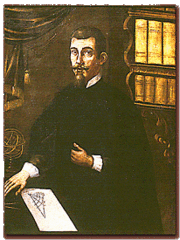 Na temelju članka 28. Zakona o odgoju i obrazovanju u osnovnoj i srednjoj školi ( ‘’Narodne novine’’ broj 87/08.,  86/09., 92/10., 105/10., 90/11., 5/12., 16/12., 86/12., 126/12., 94/13., 152/14., 07/17 i 68/18.) i članka 14. i 59. Statuta Osnovne škole Marina Getaldića, Dubrovnik, Frana Supila 3, Školski odbor Osnovne škole Marina Getaldića na sjednici održanoj  3. listopada 2019. donosi :ŠKOLSKI KURIKULUMOSNOVNE ŠKOLE MARINA GETALDIĆAza školsku godinu 2019./20.SADRŽAJOSNOVNI PODACI UVODOBILJEŽJA OSNOVNE ŠKOLE MARINA GETALDIĆA VIZIJA I MISIJA ŠKOLEDOPUNSKA NASTAVADODATNA NASTAVAIZBORNA NASTAVAIZVANNASTAVNE AKTIVNOSTIIZVANUČIONIČKA NASTAVAJEDNODNEVNI IZLETITERENSKA NASTAVAUČENIČKE EKSKURZIJEINTEGRIRANI NASTAVNI DANOBILJEŽAVANJE PRIGODNIH DATUMAPROJEKTI I POSEBNI PROGRAMIOSNOVNI PODACI O OSNOVNOJ ŠKOLI MARINA GETALDIĆAUVODŠkolski kurikulum, koji se temelji na Odluci o donošenju nastavnog plana za osnovnu školu (NN 66/2019.), nastavnom planu i programu, predmetnim kurikulumima i međupredmetnim temama, spektar je različitih aktivnosti, programa i projekata škole koji su usmjereni na ostvarivanje ciljeva i zadataka odgoja i obrazovanja koji potiču intelektualni, osobni, socijalni, duhovni i tjelesni razvoj učenika. Školski kurikulum sadrži razrađen program škole s izvannastavnim aktivnostima, dopunskom i dodatnom nastavom te drugim odgojno obrazovnim aktivnostima kao i programe i projekte. Glavna je zadaća školskog kurikuluma razvoj jedinstvenog profila škole. U uvodnom dijelu kurikuluma opisujemo obilježja naše škole, a u nastavku navodimo misiju i viziju škole. Kroz navedena vrijednosna određenja škole promoviramo dugoročne razvojne smjernice i ciljeve. Sadržaj svih programa i aktivnosti te planirani način realizacije istih u velikoj mjeri ovisi o postojećim materijalnim, tehničkim i organizacijskim uvjetima u kojima škola djeluje.OBILJEŽJA OSNOVNE ŠKOLE MARINA GETALDIĆAOsnovna škola Marina Getaldića djeluje na dvije lokacije. Razredna se nastava izvodi u školskoj zgradi Centar na adresi Nikole Gučetića, a predmetna nastava na Pločama  u zgradi Gimnazije Dubrovnik, Frana Supila 3. U školskoj zgradi Centar nastava se održava dvjesto godina, od 1817. godine. Zgrada je kamena trokatnica na uglu Gučetićeve i Ulice Miha Pracata s iznimno lijepom unutrašnjosti: predvorje i kameno stubište sačuvani su u svom starinskom izgledu s bunarom, zidnim nišama i voltovima; prostrane učionice imaju visoke stropove, a jedna je oslikana stropnom freskom. Obnovljeno dvorište krasi mala kamena fontana. Uz školsku se zgradu nalazi Arheološki vrt, uređen i otvoren 2009. godine. Od 1963. do 1992. godine škola nosi naziv OŠ  "Miše Simoni", a od 1992. do danas OŠ Marina Getaldića. 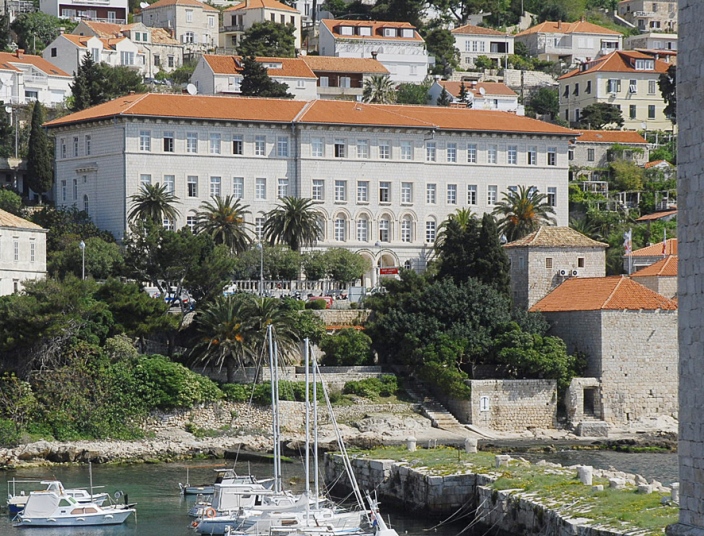 slika 1. školska zgrada Ploče-predmetna nastava
VIZIJA I MISIJA ŠKOLE MARINA GETALDIĆAVIZIJAOdgoj i obrazovanje učenika, njegujući i promičući kulturno povijesnu baštinu, nacionalni identitet, humanost i druge životne vrednote.MISIJACjelokupni rad s učenicima, putem redovnog nastavnog procesa i ostalih oblika rada (izborne i terenske nastave, izvannastavne aktivnosti, projekata)  temeljit će se na izučavanju bogate kulturne baštine potičući kod učenika njegovanje baštine našeg Grada, razvoj identiteta i osjećaja pripadnosti vlastitoj zajednici.U suradnji s vanjskim kulturno-povijesnim institucijama naša škola otvara se prema vani s ciljem očuvanja bogatog kulturnog nasljeđa kroz govor, pjesmu i ples dubrovačkog kraja.VRIJEDNOSTIpoticati ljubav prema tradiciji i njegovanju kulturne baštine, pozitivne ljudske vrednote,  pozitivan odnos prema zdravom stilu života, razvijati vještine suradnje, tolerancije i mirnog rješavanja sukoba, razvijati samopouzdanje, samopoštovanje i svijest o vlastitim sposobnostima,osposobljavati učenike za samostalno učenje putem različitih suvremenih pristupa u nastavi, razvijati i njegovati čitalačku kulturu te govorno i pismeno izražavanje učenika, motivirati i pripremiti učenike za daljnje obrazovanje i cjeloživotno učenje, razvijati kreativne sposobnosti učenika u likovnom, glazbenom, literarnom i dramskom području, razvijati odgovornost prema školskoj imovini i okruženju škole, razvijati i poticati kod učenika poštivanje različitosti, poticati i razvijati suradnju i partnerstvo među učenicima, djelatnicima i roditeljima,razvijati i njegovati kvalitetne Inter- personalne odnose u školi.DOPUNSKA NASTAVADOPUNSKA NASTAVA - HRVATSKI JEZIKRazred: 1. razrediVoditelji: Gordana Kalačić-Hrtica i Anita RajčevićDOPUNSKA NASTAVA – MATEMATIKARazred: 1. razrediVoditelji: Gordana Kalačić-Hrtica i Anita RajčevićDOPUNSKA NASTAVA - HRVATSKI JEZIKRazred: 2. razrediVoditelji: Snježana Viteškić i  Ljilja MihovićDOPUNSKA NASTAVA – MATEMATIKARazred: 2. razrediVoditelji: Snježana Viteškić i Ljilja MihovićDOPUNSKA NASTAVA – HRVATSKI JEZIKRazred: 3. razrediVoditelj: Marina Tomaš i Nike MonićDOPUNSKA NASTAVA – MATEMATIKARazred: 3. razrediVoditelj: Marina Tomaš i Nike MonićDOPUNSKA NASTAVA - HRVATSKI JEZIKRazred: 4. razrediVoditelji: Lidija Žitnik i Anđelka KlobasaDOPUNSKA NASTAVA - MATEMATIKARazred: 4. razredi Voditelji: Lidija Žitnik i Anđelka KlobasaDOPUNSKA NASTAVA – ENGLESKI JEZIKRazred: 1. - 3. razreda Voditelj:  Matilda GjurgjevićDOPUNSKA NASTAVA – HRVATSKI JEZIKRazred: 5. -8. razredaVoditelj: Katica Lujo i Ana LokasDOPUNSKA NASTAVA – MATEMATIKARazred: 5. – 8. razredaVoditelj: Sanja Juras i Karmen Lučić MrseDOPUNSKA NASTAVA – ENGLESKI JEZIKRazred: 5. - 8. razredaVoditelj: Lući Rilović(5.,6. i 7.razred), Stela Ajduković (8.razred)DOPUNSKA NASTAVA – KEMIJARazred: 7. – 8. razredaVoditelj: Kristina PrimoracDOPUNSKA NASTAVA –  FIZIKARazred: 7. – 8. razredaVoditelj: Andi Drobac DODATNA NASTAVADODATNA NASTAVA – MATEMATIKARazred: 1. razrediVoditelj: Gordana Kalačić-Hrtica i Anita RajčeviĆDODATNA NASTAVA – MATEMATIKARazred:  2. razrediVoditelji: Snježana ViteškićDODATNA NASTAVA - MATEMATIKARazred: 3. razrediVoditelj: Nike MonićDODATNA NASTAVA - MATEMATIKARazred: 4. razrediVoditelji: Anđelka Klobasa i Lidija ŽitnikDODATNA NASTAVA – HRVATSKI JEZIK Razred: 8. razrediVoditelj: Ana Lokas DODATNA NASTAVA – HRVATSKI JEZIKRazred: 7. razrediVoditelj: Katica LujoDODATNA NASTAVA – ENGLESKI JEZIKRazred: 8.razrediVoditelj: Stela AjdukovićDODATNA NASTAVA – MATEMATIKARazred: 5. - 8. razrediVoditelj: Sanja JurasDODATNA NASTAVA – POVIJEST Razred: 7. i 8. razrediVoditelj: Ružica MarinkovićDODATNA NASTAVA IZ GEOGRAFIJERazredi: 5., 6., 7. i 8.Voditelj:  Ana LučićDODATNA NASTAVA – KEMIJARazred: 7. i 8. razrediVoditelj: Kristina PrimoracDODATNA NASTAVA – FIZIKARazred:  8. razrediVoditelj:  Andi DrobacDODATNA NASTAVA - BIOLOGIJARazred: 7. i 8. razrediVoditelj: Bojana HrstićDODATNA NASTAVA - INFORMATIKARazred: 5. i 6. Voditelj: Marija PavlovićIZBORNA NASTAVAIZBORNA NASTAVA – VJERONAUKRazred: 1., 2., 3. razrediVoditelj: Tea Kuzek IZBORNA NASTAVA – VJERONAUKRazred: 4. razrediVoditelj: Ivo Kralj IZBORNA NASTAVA – VJERONAUKRazred: 5. razrediVoditelj: Ivo Kralj IZBORNA NASTAVA – VJERONAUKRazred: 6. razrediVoditelj: Ivo Kralj IZBORNA NASTAVA – VJERONAUKRazred: 7. razrediVoditelj: Ivo Kralj IZBORNA NASTAVA – VJERONAUKRazred: 8. razrediVoditelj: Ivo Kralj IZBORNA NASTAVA – TALIJANSKI JEZIK Razred: 4. - 8. razredaVoditelj: Nikolina Vujnović IZBORNA NASTAVA  - FRANCUSKI JEZIKRazred: 5. - 8. razredaVoditelj: Stela AjdukovićIZBORNA NASTAVA  -  INFORMATIKARazred: 7. – 8. razredaVoditelj: Marija PavlovićIZVANNASTAVNE AKTIVNOSTIIZVANNASTAVNA AKTIVNOST : LITERARNO-ZAVIČAJNA GRUPARazred: 1. – 4. razredaVoditelj: Anđelka KlobasaIZVANNASTAVNA AKTIVNOST – DRAMSKA  SKUPINARazred: 1. – 4. razredaVoditelj: Gordana Kalačić-HrticaIZVANNASTAVNA AKTIVNOST  -  SPORTSKA SKUPINARazred: 1. – 4. razredaVoditelj:  Anita RajčevićIZVANNASTAVNA AKTIVNOST – RECITATORSKA SKUPINA Razred: 1. – 4. razredaVoditelj: Lidija ŽitnikIZVANNASTAVNA AKTIVNOST – RITMIČKO-GLAZBENA SKUPINARazred: 1. – 4. razredaVoditelj: Nike MonićIZVANNASTAVNA AKTIVNOST – KREATIVNI ENGLESKIRazred: 2. i 3. razrediVoditelj: Matilda Gjurgjević IZVANNASTAVNA AKTIVNOST – LITURGIJSKO – KREATIVNA GRUPARazred: 1. - 3. RazrediVoditelj: Vjeroučiteljica Tea KuzekIZVANNASTAVNA AKTIVNOST- ZBORRazred: 4. - 8. razredi Voditelj: Mara ManjićIZVANNASTAVNA AKTIVNOST - VJERONAUČNA  OLIMPIJADARazred: 5. – 8. razrediVoditelj: Ivo KraljIZVANNASTAVNA AKTIVNOST – Sigurno u prometu Razred: 5. – 8. razrediVoditelj: Niko Ljubić IZVANNASTAVNA AKTIVNOST – NOVINARSKA GRUPARazred: 5. – 8. razrediVoditelj: Katica LujoIZVANNASTAVNA AKTIVNOST – DRAMSKO-RECITATORSKA  Razred: 5. – 8. razrediVoditelj:  Ana LokasIZVANNASTAVNA AKTIVNOST – CRKVENA BAŠTINARazred: 4. – 8. razrediVoditelj: Ivo Kralj	IZVANNASTAVNA AKTIVNOST - LIKOVNA GRUPARazred: 5. – 8. razrediVoditelj:  Antonia Muhoberac KesovijaIZVANNASTAVNA AKTIVNOST - TURISTIČKA GEOGRAFIJA Razredi: 5., 6., 7. i 8.Voditelj: Ana LučićIZVANNASTAVNA AKTIVNOST – ŠKOLSKI ŠPORTSKI KLUBSEKCIJA ATLETIKA – UČENICI Razred: 5. – 8. razrediVoditelj:  Zoran SekulićIZVANNASTAVNA AKTIVNOST – ŠKOLSKI ŠPORTSKI KLUBSEKCIJA ATLETIKA – UČENICERazred: 5. – 8. razrediVoditelj:  Zoran SekulićIZVANNASTAVNA AKTIVNOST – ŠKOLSKI ŠPORTSKI KLUBSEKCIJA MALI NOGOMETRazred: 5. – 8. razrediVoditelj: ZORAN SEKULIĆIZVANNASTAVNA AKTIVNOST- POVIJESNA GRUPARazred: 5.,6.,7. i 8. razrediVoditelj: Ružica MarinkovićIZVANNNASTAVNA AKTIVNOST -  CRVENI KRIŽRazred: 6., 7. i 8.razrediVoditelj: Kristina PrimoracIZVANNASTAVNA AKTIVNOST- MLADI KEMIČARIRazred: 7. i 8. razrediVoditelj: Kristina PrimoracIZVANNASTAVNA AKTIVNOST  - BIOLOGIJA PLUSRazredi : 5.,7.,8. razredi Voditelj: Bojana Hrstić IZVANNASTAVNA AKTIVNOST – MLADI INFORMATIČARIRazredi: 5., 6., 7., 8., razrediVoditelj: Marija PavlovićIZVANNASTAVNA AKTIVNOST – MLADI FIZIČARIRAZREDI : 7. I 8. razredi Voditelj: Andi Drobac IZVANNASTAVNA AKTIVNOST – MATEMATIKA ZA 5RAZREDI : 5., 6., 7. I 8. razredi Voditelj: Sanja Juras IZVANUČIONIČKA NASTAVAIZVANUČIONIČKA NASTAVA Poludnevni izlet: Lokrum Razred: 1. razrediVoditelji: Gordana Kalačić-Hrtica i Anita RajčevićIZVANUČIONIČKA NASTAVAPoludnevni izlet: Rijeka dubrovačka – Župa dubrovačka Razred : 2. razrediVoditelji: Snježana Viteškić i Ljilja MihovićKURIKULUMSKO PODRUČJE: Međupredmetna korelacija TEMA: IZVANUČIONIČKA NASTAVA   Poludnevni izlet: Majkovi i StonRazred: 3. RazrediVoditelji: Nike Monić i Marina TomašIZVANUČIONIČKA NASTAVAPoludnevni izlet: StonRazred: 4. razrediVoditelji: Lidija Žitnik i Anđelka KlobasaIZVANUČIONIČKA NASTAVA  Terenska nastava: Kulturne i javne ustanove  Razred: 1. razrediVoditelji: Gordana Kalačić-Hrtica i Anita RajčevićIZVANUČIONIČKA NASTAVA  Terenska nastava: Kulturne i javne ustanove  Razred: 2. razrediVoditelji: Snježana Viteškić i Ljilja MihovićIZVANUČIONIČKA NASTAVA  Terenska nastava: Kulturne i javne ustanove  Razred: 3. razrediVoditelji: Nike Monić i Marina TomašIZVANUČIONIČKA NASTAVA  Terenska nastava: Kulturne i javne ustanove  Razred: 4. razrediVoditelji: Anđelka Klobasa i Lidija ŽitnikIZVANUČIONIČKA NASTAVAJednodnevni izlet u dolinu NeretveRazredi:  i 5.b razredVoditelji: Karmen Lučić Mrse i Ana LučićIZVANUČIONIČKA NASTAVA Jednodnevni izlet na KorčuluRazred: 6.a i 6. b razredVoditelji: Lući Rilović i Ana LokasIZVANUČIONIČKA NASTAVA Jednodnevni izlet u KonavleRazred: 7. a i 7.b razredVoditelji: Ružica Marinković i Katica LujoIZVANUČIONIČKA NASTAVA Jednodnevni izlet u Sinj Razred: 8.a i 8.b razredVoditelji:  Antonija Muhoberac Kesovija i Stela Ajdukovićizvanučionička nastava – terenska nastava u prirodiPrimorska vazdazelena šuma na lokrumuRazred: 6.razrediVoditelji: Kristina Primorac i razredniciizvanučionička nastava – terenska nastava u prirodina lokrumuRazredi : 5.-8-razreda Voditelji: učitelji PNTERENSKA NASTAVA TIJEKOM ŠKOLSKE GODINEVukovarRazred: 8.a i 8.b razredVoditelji: Antonia Muhoberac Kesovija i Stela AjdukovićUČENIČKE EKSKURZIJE / ŠKOLA U PRIRODI( Primorski zavičaj )Razred: 4. razrediVoditelji: Lidija Žitnik i Anđelka KlobasaUČENIČKA EKSKURZIJA(Istra)Razred: 7.a i 7.b Voditelji: Ružica Marinković i Katica LujoINTERGRIRANI NASTAVNI DAN( park Gradac )Razred: 1. razrediVoditelji: Gordana Kalačić-Hrtica i Anita RajčevićINTERGRIRANI NASTAVNI DAN(park Gradac ili Babin kuk, Lokrum)Razred: 2. razrediVoditelji: Snježana Viteškić i Ljilja MihovićINTERGRIRANI NASTAVNI DAN( Pile, Gradac, Lokrum, Babin kuk )
Razred: 3. razrediVoditelji:  Nike Monić i Marina TomašINTERGRIRANI NASTAVNI DAN(Uvala Lapad - Petka)Razred: 4. razrediVoditelj: Anđelka Klobasa i Lidija ŽitnikINTERGRIRANI NASTAVNI DAN Lokrum – sportske aktivnostiRazred: 5. – 8. razrediVoditelj:  Zoran Sekulić 7.   OBILJEŽAVANJE PRIGODNIH DATUMAOBILJEŽAVANJE PRIGODNIH DATUMA( Dani zahvalnosti za plodove Zemlje i dani kruha ,Europski dan jezika)Razred: 1. – 8. razrediVoditelji:  svi učitelji od 1. do 8. razredaOBILJEŽAVANJE PRIGODNIH DATUMA( Dan planeta Zemlje, Svjetski dan zaštite okoliša, Svjetski dan voda, Dan Europe, Majčin dan, Dječji tjedan, Dan obitelji )Razred: 1. – 8. razrediVoditelji: svi učitelji od 1. do 8. razredaOBILJEŽAVANJE PRIGODNIH DATUMA( Maškarani školski dan )Razred: 1. – 8. razrediVoditelji: učenici, učitelji i roditelji od 1. do 8. razredaOBILJEŽAVANJE PRIGODNIH DATUMA( Dan škole )Razred:  1. – 8. razrediVoditelji: ravnateljica, članovi stručno razvojne službe, učitelji i učenici školeOBILJEŽAVANJE PRIGODNIH DATUMA( Sveti Nikola, Božić, Sveti Vlaho, Uskrs, Svi sveti )Razred:  1. – 8. razrediVoditelji: učitelji od 1. do 8. razredaOBILJEŽAVANJE PRIGODNIH DATUMA(Dan napada na Dubrovnik,  Spomen dan na Vukovar, Dan branitelja Dubrovnika )Razred: 1. – 8. razrediVoditelji: učitelji od 1. do 8. razredaOBILJEŽAVANJE PRIGODNIH DATUMA( Mjesec hrvatske knjige )Razred:  1. – 8. RazrediVoditelji: knjižničarka, učiteljice od 1. do 4. razreda i učiteljice hrvatskog jezikaOBILJEŽAVANJE PRIGODNIH DATUMA(MJESEC BORBE PROTIV OVISNOSTI)15. studenog-15. prosinca 2019Rezredi : 4.-8.razreda Voditelj : Knjižničarka i članovi SRS-a OBILJEŽAVANJE PRIGODNIH DATUMA(DAN RUŽIČASTIH MAJICA)veljača 2020Razredi : 1.-8. razreda Voditelji : Članovi SRS-e, knjižničarka, Antonija Muhoberac Kesovija, Andrea Ševelj OBILJEŽAVANJE PRIGODNIH DATUMA(DAN SIGURNIJEG INTERNETA)siječanj-veljača 2020.Razredi :1.-8.razreda Voditelji : članovi SRS-e , Marija Pavlović8. PROJEKTI I POSEBNI PROGRAMIPROJEKTI I POSEBNI PROGRAMI (Književni susret )Razred: 3. – 8. razrediVoditelji: učiteljice razredne nastave i učiteljice hrvatskog jezikaPROJEKTI I POSEBNI PROGRAMI ( Linđovo blago )Razred:  1. – 4. razrediVoditelj: učiteljice u suradnji s Folklornim ansamblom LinđoPROJEKTI I POSEBNI PROGRAMI(Plivački klub Jug i Gradski ured za prosvjetu i šport „Plivanje „)Razred: 1. razredi Voditelj: učiteljice 1. razreda, Plivački klub JugPOSEBNI PROGRAMI  ŠKOLSKI ŠPORTSKI KLUB – EUROPSKI TJEDAN KRETANJARazred: 5. - 8. razredVoditelji: Zoran Sekulić POSEBNI PROGRAMI  MEĐUNARODNI DAN PJEŠAČENJARazred: 5. – 8. razrediVoditelj: Zoran Sekulić PROJEKTI  I  POSEBNI PROGRAMIVEČER MATEMATIKE 2019.Razredi:  5. - 8. razrediVoditelji: Sanja Juras i Karmen Lučić MrseKULTURA PREHRANE(uloga roditelja razvijanje zdravih prehrambenih navika djece)Razredi: roditelji učenika  1. – 7.  razredaVoditelj: Silvana BjelovučićPROJEKTI  I  POSEBNI PROGRAMIKURIKULUMSKO PODRUČJE: Međupredmetne korelacijeTEMA : Produženi boravakRAZREDI: 1. i 2. razredVODITELJI: učiteljice Andrea Ševelj i Ivana LehoPROJEKTI  I  POSEBNI PROGRAMITEMA: Naša mala knjižnicaTEMA : Produženi boravakRAZREDI:  2. razredVODITELJI: učiteljica Andrea Ševelj i knjižničarka dječjeg odjela Narodne knjižnice N. MiloslavićPROJEKTI  I  POSEBNI PROGRAMITEMA: Dječja lutkarska skupinaProduženi boravakCiklus/razred:  2. Razred (produženi boravak)Voditelj: Andrea Ševelj i Gordana Kalačić-Hrtica Voditelj za izradu lutaka: Carmela Hećimović Grgurević  (Kulturno-umjetničko društvo Aster)                                                                           PROJEKTI  I  POSEBNI PROGRAMICAP programRazredi:  2.  razredVoditelj: Jadranka Zlošilo i Vedran Kastrapeli, Udruga gluhih i nagluhih DNŽPROJEKTI  I  POSEBNI PROGRAMIEMICA-Razvoj emocionalnih vještina putem igrica(socijalno pedagoški program) Razredi:  3. razrediVoditelj: Iva VlahušićPROJEKTI  I  POSEBNI PROGRAMILARA- Lančana reakcija, trening socijalnih vještina(socijalno pedagoški program) Razredi:  4. razrediVoditelj: Iva VlahušićPROJEKTI  I  POSEBNI PROGRAMIFORUM MLADIH – NOVO LICE GRADARazredi:   1. -  8. razrediKoordinatorice: PedagoginjaPROJEKTI  I  POSEBNI PROGRAMI „SVIJET TIŠINE“Razredi:   8- razred Koordinator: Jadranka Zlošilo, psihologPROJEKTI I POSEBNI PROGRAMIPREVENCIJA VIRTUALNOG NASILJARazred: 5. razrediVoditelj:  Pedagoginja Ana Bigunac i socijalna pedagoginja Iva Vlahušić  PROJEKTI I POSEBNI PROGRAMIRADIONICA DUBROVAČKOG GOVORARazred: 5.-6. razrediVoditelj: Ivana Lovrić Jović,  Katica Lujo, Ana LokasPROJEKTI I POSEBNI PROGRAMIZaštićene i endemske vrste na Dubrovačkom području - MonografijaPROJEKTI I POSEBNI PROGRAMISLUŠAONICA M.U.Z.A. (Muzika, Umjetnost, Znanje, Aktivnost)Razred: 7. – 8. razrediVoditelji: Mara Manjić, Dubrovački simfonijski orkestar, Ivana JelačaPROJEKTI I POSEBNI PROGRAMIIzrada knjige recepata- „Dubrovačke ričete“Razred: 3. razrediVoditelji: Marina Tomaš Uključivanje u akcije i projekte različitih udruga (Deša, Dubrovačka naranča, Dart, Društvo naša djeca, Dva skalina, Galerija Artur…) tijekom školske godine s čijim terminima realizacije se upoznajemo s vremenom, tj. neposredno prije njihovog izvođenja.KLASA: 602-02/19-02/01URBROJ: 2117/01-19-01-19-01Dubrovnik, 03. listopada 2019.Ravnateljica:							Predsjednica Školskog odbora: Silvana Bjelovučić						Iva VlahušićADRESAFrana Supila 3BROJ I NAZIV POŠTE20 000 DUBROVNIKBROJ TELEFONA020/432-575, 020/433-711BROJ TELEFAKSA020/432-575E-MAILured@os-mgetaldica-du.skole.hrŽUPANIJADubrovačko-neretvanskaDJELATNICIBROJ DJELATNIKAUčitelji razredne nastave10Učitelji razredne nastave u produženom boravku2Učitelji predmetne nastave                    21Ravnateljica1Stručni suradnici5Administrativno-tehničko osoblje7Pomoćnici u nastavi4RAZREDIBROJ UČENIKABROJ RAZREDNIH ODJELAI.-IV. 1558V.-VIII.1508Produženi boravak462RazredVoditeljPredmet1.Gordana Kalačić-Hrtica i Anita Rajčevićhrvatski jezik1.Gordana Kalačić-Hrtica i Anita Rajčevićmatematika2.Ljilja Mihović i Snježana Viteškićhrvatski jezik2.Ljilja Mihović i Snježana Viteškićmatematika3. Marina Tomaš i Nike Monićhrvatski jezik3. Marina Tomaš i Nike Monićmatematika4.Lidija Žitnik i Anđelka Klobasahrvatski jezik4.Lidija Žitnik i Anđelka Klobasamatematika1. – 3.Matilda Gjurgjevićengleski jezik5. – 8.Katica Lujo i Ana Lokashrvatski jezik5. – 8.Karmen Lučić Mrse i Sanja Jurasmatematika5. – 8.Lući Rilović i Stela Ajdukovićengleski jezik7. – 8.Kristina Primorackemija7.-8. Andi Drobac fizika CILJUsvajanje tehnike početnog čitanja i pisanja.NAMJENAOrganiziranjem dopunske nastave pomoći učenicima usvojiti tehniku početnog čitanja i pisanja u prvom razredu, raditi na razumijevanju riječi i pročitanog teksta. Usvojiti osnovne gramatičke i pravopisne norme (veliko slovo, rečenični znakovi i struktura rečenice)OČEKIVANI ISHODI/POSTIGNUĆAUčenici će: naučiti čitati i pisati  usvojiti gramatičku i pravopisnu normu (veliko slovo, rečenični znakovi i struktura rečenice) uspješnije razumijevati pročitanoobogatiti govorni izraz steći veću samostalnost i sigurnost u radu AKTIVNOSTIVježbati individualno početno čitanje , pisanje i govorenje igrolikim aktivnostimaMETODE POUČAVANJAaktivno učenje-igre za razvoj pred čitalačkih i čitalačkih vještinaVREMENIKtijekom školske godine 2019./2020.NOSITELJIučiteljice prvih razreda i učeniciNAČIN VREDNOVANJAna kraju svakog sata učenici procjenjuju svoj rad analizirajući koliko su napredovali i koliko im individualni rad pomaže u usvajanju novih sadržajaCILJNaučiti ključne pojmove iz obrazovnih područja matematike koji nisu usvojeni u redovnom nastavnom programuNAMJENAPružiti pomoć učenicima koji teže usvajaju gradivo matematike i nadoknaditi propušteno. Jačati samopouzdanje i razvijati pozitivan odnos prema matematiciOČEKIVANI ISHODI/POSTIGNUĆAUčenici će: točno i brzo usmeno i pismeno zbrajati i oduzimati brojeve do 10 i 20 prepoznati i razlikovati geometrijska tijela i likove razumijevati i rješavati zadatke riječimaAKTIVNOSTI vježbati osnovne računske radnje; rješavanjem zadataka riječima otkriti primjenu matematike u svakodnevnom životu METODE POUČAVANJA individualna pomoć – objašnjenje, demonstracija postupka, usmjeravanje i vrednovanje radaVREMENIKtijekom školske godine 2019./2020NOSITELJIučiteljice prvih razreda i učeniciNAČIN VREDNOVANJAsustavno praćenje i bilježenje učeničkih postignuća i uspjeha, interesa, motivacija i sposobnosti CILJRazvijanje čitalačkih sposobnosti i interesa te čitateljske kulture, usavršavanje jezično-komunikacijskih sposobnosti pri govornoj i pisanoj uporabi jezika, njegovanje materinjeg jezika i književnosti, usvajanje hrvatskog jezičnog standarda OBRAZLOŽENJE CILJAPomoći učenicima koji teže svladavaju sadržaje iz književnosti, govorenja i pisanja, da bolje razumiju pojmove iz područja jezika, jezičnog izražavanja, književnosti i medijske kultureOČEKIVANI ISHODI/NAMJENA              Učenici će moći: svladati pojmove iz nastavnog područja hrvatskog jezika za koje je učiteljica uočila učeničko nerazumijevanje, poteškoće u usvajanju i primjeni bolje razumijevati i usvajati nove nastavne sadržaje pomoći učenicima koji ne prate redoviti nastavni program da s očekivanim uspjehom svladaju nastavne sadržaje nadoknaditi znanja koja nisu razumjela ili dovoljno naučila na redovnoj nastaviNAČIN REALIZACIJEOblik: dopunska nastava Sudionici: učenici koji imaju potrebu nadopuniti svoje znanje u područjima koja nisu dovoljno dobro savladali Način učenja: individualni pristup, rad na predlošcima primjerenima za dopunsku nastavu, suradničko učenje Metode poučavanja: izlaganje, razgovor, demonstriranje, pisanje, objašnjavanje, usmjeravanje, igra, vrednovanjePOTREBNI RESURSInastavna sredstva i pomagala, učeničke knjige i bilježnice, učiteljica, roditelji. Teškoće: nesuradnja roditelja, neredovito dolaženje na satove dopunske nastaveNOSITELJIučiteljice drugih razreda i učeniciVREMENIKtijekom školske godine 2019./2020.TROŠKOVNIKnabava pribora i opremeNAČIN PRAĆENJA I PROVEDBE ISHODA/ POSTIGNUĆAindividualno praćenje, zadatci objektivnog tipa NAČIN VREDNOVANJAostvarenost planiranog sadržajausvojenost nastavnog programaredovitost dolaženja učenika na dopunsku nastavuanaliza učenikovog napretka na RVCILJpoboljšati temeljna i opća znanja iz matematike, razvijati sposobnost za samostalan rad, potaknuti sposobnosti i vještine rješavanja osnovnih matematičkih problema. poticati radne navike i planirati kako lakše učiti,omogućiti svakom učeniku maksimalni razvoj njegovih sposobnosti i vještinaOBRAZLOŽENJE CILJAučenicima koji teže svladavaju gradivo, zbog određenih teškoća, pružiti mogućnost da ga kroz individualni pristup lakše svladaju, poboljšaju ocjenu iz predmeta matematike i opći uspjeh, podići samopouzdanje i sigurnost pri rješavanju zadanih zadatakaOČEKIVANI ISHODI/POSTIGNUĆAlakše i bolje računati do sto (zbrajati i oduzimati, množiti i dijeliti) koristiti se matematičkim izrazima ovladati osnovnim geometrijskim pojmovima i priborom, crtati biti samostalniji u radu imati sposobnost i vještinu, samostalno rješavati osnovne matematičke probleme poboljšati ocjenu iz predmeta učiniti sebe, učiteljicu i roditelje zadovoljnijima.NAČIN REALIZACIJENačin učenja:individualizirani pristup, rad na predlošcima primjerenima za dopunsku nastavu, suradničko učenje, zadatci objektivnog tipa Metode poučavanja: izlaganje, razgovor demonstriranje pisanjeobjašnjavanjeusmjeravanje vrednovanje crtanje igraODGOVORNA OSOBAučiteljicaSUDIONICIučenici kojima je potrebno nadopuniti znanje u područjima koja nisu dovoljno dobro savladaliVREMENIKtijekom školske godine 2019./2020.POTREBNI RESURSInabava nastavnih pomagala i materijala (vježbenica, radnih bilježnica i sl.NAČIN PRAĆENJA I PROVEDBE ISHODA/POSTIGNUĆAindividualno praćenje ostvarenosti napretka i usvojenost sadržaja u kojima je učenik zaostajaoCILJRazviti kod učenika čitalačke sposobnosti i interes, te čitateljsku kulturu, usavršiti jezično-komunikacijske sposobnosti pri govornoj i pisanoj uporabi jezika, njegovati materinski jezik i književnosti, poštovati svoj jezik i njegovu kulturu, usvojiti hrvatski jezični standard, analizom primjerenih predložaka omogućiti učenicima razumijevanje pojmova iz područja jezika, jezičnog izražavanja, književnosti i medijske kulture. OBRAZLOŽENJE CILJAU individualnom radu omogućiti učenicima lakše usvajanje nastavnih sadržaja iz književnosti, govorenja i pisanja OČEKIVANI ISHODISavladavanje pojmova iz nastavnog područja hrvatskog jezika za koje je učiteljica uočila učeničko nerazumijevanje, poteškoće u usvajanju i primjeni bolje razumijevanje i usvajanje novih nastavnih sadržaja pomoć učenicima koji ne prate redoviti nastavni program s očekivanim uspjehom u svladavanju nastavnih sadržaja nadoknađivanje znanjaODGOVORNE OSOBEučiteljice trećih razredaSUDIONICIučenici koji bi trebali nadopuniti svoje znanje u područjima koja nisu dovoljno dobro savladaliVREMENIKtijekom školske godine 2019./2020.POTREBNI RESURSI, MOGUĆE TEŠKOĆEnastavna sredstva i pomagala, učeničke knjige i bilježniceNAČIN REALIZACIJEindividualni pristup, rad na predlošcima primjerenima za dopunsku nastavu, suradničko učenje izlaganje, razgovor, demonstriranje, pisanje, objašnjavanje, usmjeravanje, igra, vrednovanje NAČIN PRAĆENJA I PROVEDBE ISHODA/POSTIGNUĆAindividualno praćenje, zadaci objektivnog tipa CILJpoboljšati temeljna i opća znanja iz matematike, razvijati sposobnost za samostalan rad, potaknuti sposobnosti i vještine rješavanja osnovnih matematičkih problema. poticati radne navike i planirati kako lakše učiti,omogućiti svakom učeniku maksimalni razvoj njegovih sposobnosti i vještina.OBRAZLOŽENJE CILJAučenicima koji teže svladavaju gradivo, zbog određenih teškoća, pružiti mogućnost da ga kroz individualni pristup lakše svladaju, poboljšaju ocjenu iz predmeta matematike i opći uspjeh, podići samopouzdanje i sigurnost pri rješavanju zadanih zadatakaOČEKIVANI ISHODI/POSTIGNUĆAlakše i bolje računati do sto (zbrajati i oduzimati, množiti i dijeliti) koristiti se matematičkim izrazima ovladati osnovnim geometrijskim pojmovima i priborom, crtati biti samostalniji u radu imati sposobnost i vještinu, samostalno rješavati osnovne matematičke probleme poboljšati ocjenu iz predmeta učiniti sebe, učiteljicu i roditelje zadovoljnijima. NAČIN REALIZACIJENačin učenja:individualizirani pristup, rad na predlošcima primjerenima za dopunsku nastavu, suradničko učenje, zadatci objektivnog tipa Metode poučavanja: izlaganje, razgovor, demonstriranje, pisanje, objašnjavanje, usmjeravanje, vrednovanje, crtanje, igra ODGOVORNA OSOBAučiteljica SUDIONICIučenici kojima je potrebno nadopuniti znanje u područjima koja nisu dovoljno dobro savladali VREMENIKtijekom školske godine 2019./2020.POTREBNI RESURSInabava nastavnih pomagala i materijala (vježbenica, radnih bilježnica i sl.) NAČIN PRAĆENJA I PROVEDBE ISHODA/POSTIGNUĆAindividualno praćenje ostvarenosti napretka i usvojenost sadržaja u kojima je učenik zaostajaoCILJusavršiti jezično-komunikacijske sposobnosti pri govornoj i pisanoj uporabi jezika pomoć učenicima koji zbog određenih razloga ne mogu pratiti redovni nastavni plan i program s očekivanom razinom uspjeha ili rade prema individualiziranom pristupuizgrađivanje pozitivnog stava prema čitanjurazvijanje samopouzdanja, odgovornosti i kreativnosti osposobljavanje za samostalno govorno i kreativno pisano izražavanje, te komunikaciju na materinskom jezikuOBRAZLOŽENJE CILJApomoć učenicima u učenju i stjecanju znanja iz hrvatskog jezika pomoć u savladavanju nastavnih sadržaja prema planu i programusvojiti i razumjeti pojmove iz područja jezika, jezičnog izražavanja, književnosti i medijske kultureOČEKIVANI ISHODI/POSTIGNUĆAsvladati pojmove iz nastavnog područja hrvatskog jezika za koje je učiteljica uočila učeničko nerazumijevanje, poteškoće u usvajanju i primjeni bolje razumijevati i usvajati nove nastavne sadržaje pomoći učenicima koji ne prate redoviti nastavni program da s očekivanim uspjehom svladaju nastavne sadržajeNAČIN REALIZACIJE poticanje i razvijanje ljubavi prema hrvatskom jeziku te samostalna komunikacija s duljim pročitanim tekstompravilna uporaba pravopisnih pravilalijepo, uredno i točno pisanjesamostalno stvaranje priče prema naputkuODGOVORNA OSOBAučiteljice četvrtih razreda SUDIONICI učenici kojima je trenutno ili stalno potrebna pomoć tijekom školske godine 2019./2020.VREMENIKtijekom školske godine 2019./2020.POTREBNI RESURSInastavna sredstva i pomagalafotokopirani materijali za radNAČIN PRAĆENJA I PROVEDBE ISHODA/POSTIGNUĆAprema Nastavnom planu i programuu manjim grupama i individualno, suradničko učenjerad s didaktičkim materijalima ostvarenost planiranog sadržajausvojenost nastavnog programaredovitost dolaženja učenika na dopunsku nastavuanaliza učenikovog napretka na RVCILJpomoć učenicima koji zbog određenih razloga ne mogu pratiti redovni nastavni plan i program s očekivanom razinom uspjeha te rad s učenicima prema individualiziranom pristuprazvoj sposobnosti rješavanja matematičkih problemapoticanje na upornost i ustrajnost unatoč poteškoćamapoticanje interesa za matematičke sadržajerazvijanje sposobnosti matematičkog mišljenja i logičkog zaključivanjaOBRAZLOŽENJE CILJApomoć učenicima u učenju i nadoknađivanju znanja, stjecanju sposobnosti i vještina iz matematikepomoć u savladavanju nastavnih sadržaja prema planu i  programuOČEKIVANI ISHODI/POSTIGNUĆAsvladati osnovne sadržaje razumjeti teže matematičke sadržaje primijeniti stečeno znanje pri rješavanju zadataka. individualiziran pristup učiteljice svakom učeniku u svrhu postizanja što boljih rezultataNAČIN REALIZACIJEindividualiziran pristup učiteljice svakom učeniku u svrhu postizanja što boljih rezultata  ODGOVORNA OSOBAučiteljice četvrtog razreda SUDIONICIučenici koji povremeno ili stalno imaju poteškoća u svladavanju nastavnog gradiva VREMENIKtijekom školske godine 2019./2020.POTREBNI RESURSItroškovi fotokopiranja i ostali uredski materijali NAČIN PRAĆENJA I PROVEDBE ISHODA/POSTIGNUĆAprema Nastavnom planu i programuučenje kroz igru, demonstraciju, razgovor rad s didaktičkim materijalom aktivnost učenika na satu u manjoj grupiredovitost dolaženja učenika na dopunsku nastavu CILJrazvijati pozitivan odnos prema radurazvijati strategije učenjarazvijati vještinu govora i pisanja na stranom jezikurazvijati vještinu  slušanja i čitanja s razumijevanjemusvajanje i uvježbavanje sadržaja nastavnog plana i programa koje učenici nisu usvojili tijekom redovne nastaveOBRAZLOŽENJE CILJA prevladavanje poteškoća i pomoć u učenju, svladavanju i usvajanju nastavnog gradivapodizanje samopouzdanja učenikaOČEKIVANI ISHODI / POSTIGNUĆApoboljšati i svladati osnovne sadržaje nastavnog plana i programapostizanje boljih rezultata i zadovoljavajućeg uspjeha na redovnoj nastavi prilikom formativnog i sumativnog praćenja / ocjenjivanja učenikauspješnije uključivanje u aktivnosti i zadatke redovnog nastavnog procesa – primjena stečenog znanjapoticati i razvijati ljubav i pozitivan stav prema učenju stranog jezikapoticati maštu i kreativnostNAČIN REALIZACIJEprema Nastavnom planu i programuindividualizirani pristup učenju / učenje u manjim skupinama u svrhu postizanja što boljih rezultata usvojenosti  sadržaja plana i programa redovnog nastavnog procesaODGOVORNA OSOBAučiteljica engleskog jezikaSUDIONICIučiteljica i učeniciVREMENIKtijekom školske godine 2019./2020. (1 sat tjedno, 35 sati ukupno u školskoj godini)POTREBNI RESURSInastavna sredstva i pomagala: udžbenik, radna bilježnica, fotokopirani radni listići i materijali NAČIN PRAĆENJA I PROVEDBE ISHODA/POSTIGNUĆAprema Nastavnom planu i programupraćenje, provjeravanje i ocjenjivanje usvojenosti nastavnog sadržaja iprograma tijekom redovnog nastavnog procesaredovitost pohađanja dopunske nastaveCILJovladavanje pravopisnim i slovničkim pravilimapomoć učenicima koji zbog određenih razloga ne mogu  pratiti redoviti nastavni program s očekivanom razinom uspjeha. Razvijat će se osnovne jezične vještine i poticat će se  razvijanje logičkog mišljenja. Učenici će se osposobiti za usvajanje jezičnog standardaNAMJENApomoć učenicima koji nisu svladali gradivo u redovnoj nastavi i individualni rad s učenicima koji imaju poteškoćaAKTIVNOSTIvježbe čitanja; rješavanje zadataka; pravopisne i gramatičke vježbe;vježbe usmenog izražavanja – prepričavanja, opisivanja, izvještavanjavježbe samostalnog  pisanog izražavanja – opisivanja, prepričavanja i pripovijedanjaNOSITELJIučiteljica i učenici  VREMENIKtijekom školske  godine (jedan sat tjedno)TROŠKOVNIKtroškovi fotokopiranjaNAČIN REALIZACIJEprema Nastavnom planu i programu NAČIN VREDNOVANJAusmeno i pismeno provjeravanje redovitost dolaženja učenika na dopunsku nastavuNAČIN REALIZACIJEprema nastavnom planu i programu NAČIN VREDNOVANJAusmeno i pismeno provjeravanje redovitost dolaženja učenika na dopunsku nastavuCILJrazvoj sposobnosti rješavanja matematičkih problemapomoć učenicima pri usvajanju predviđenih nastavnih sadržaja.NAMJENApomoć učenicima koji povremeno ili stalno imaju poteškoća u usvajanju predviđenih nastavnih sadržajaAKTIVNOSTIindividualni rad učenika uz individualiziran pristup učiteljice svakom učeniku. Svaki učenik uvježbavat će ono gradivo ili onaj tip zadatka koje nije zadovoljavajuće usvojio na redovnom satu matematike.NOSITELJIučitelji i učenici koji povremeno ili stalno imaju poteškoća u svladavanju nastavnog gradiva iz matematike. VREMENIKtijekom nastavne godine (ukupno 35 sati)TROŠKOVNIKnabava nastavnih pomagala i materijala (zbirka zadataka, bilježnica, geometrijski pribor)NAČIN REALIZACIJEprema Nastavnom planu i programu NAČIN VREDNOVANJAusmeno i pismeno provjeravanje učenikaCILJrazvijanje pozitivnog odnosa prema radu.razvijanje strategije učenja.razvijanje osnovnih jezičnih vještina pisanja i čitanja; obogaćivanje rječnika; razvijanje logičkog mišljenja; osposobljavanje učenika za usvajanje jezičnog standardarazvijanje sposobnosti primjene znanja u praksirazvijanje sposobnosti  samovrednovanja, te samoprocjeneNAMJENAprevladati teškoće kod usvajanja stranog jezika.postići zadovoljavajući uspjeh kod ocjenjivanja znanja.podići samopouzdanje učenika.pomoć učenicima koji nisu svladali gradivo u redovnoj nastavi; individualni rad s učenicima koji imaju poteškoćaAKTIVNOSTIvježbe čitanja, pravopisne i gramatičke vježbe,vježbe opisivanja i prepričavanja, usmjereni i slobodni razgovorNOSITELJIučiteljica i učenici  VREMENIKtijekom školske  godine 2019. /2020. ( jedan sat tjedno)TROŠKOVNIKtroškovi fotokopiranja, hamer papir i ostali uredski materijaliNAČIN REALIZACIJEprema nastavnom planu i programu; učenici će se okupiti jednom tjedno te uz pomoć učiteljice vježbati gradivo iz plana i programa redovne nastave.vježbe čitanjapravopisne i gramatičke vježbevježbe opisivanja i prepričavanjausmjereni i slobodni razgovorNAČIN VREDNOVANJAusmeno i pismeno provjeravanje učenikaCILJpomoć učenicima koji zbog određenih razloga ne mogu  pratiti redoviti nastavni program s očekivanom razinom uspjeha da u što većoj mjeri savladaju i usvoje istipomoć učenicima pri usvajanju predviđenih nastavnih sadržajarazvoj motoričkih vještinarazvijanje pozitivnog odnosa prema radurazvijanje strategije učenjaNAMJENApomoć učenicima koji povremeno ili stalno imaju poteškoća u usvajanju predviđenih nastavnih sadržajapomoć učenicima koji nisu svladali gradivo u redovnoj nastavi i individualni rad s učenicima koji imaju poteškoćaAKTIVNOSTIrješavanje jednostavnih kemijskih zadatakasavladavanje osnova kemijskog pismapraktični radindividualni rad učenika uz individualiziran pristup učiteljice svakom učenikuNOSITELJIučiteljica i učenici koji povremeno ili stalno imaju poteškoća u svladavanju nastavnog gradiva iz kemijeVREMENIKtijekom nastavne godine 2019./20. (1 sat tjedno)TROŠKOVNIKtroškovi fotokopiranja, laboratorijski pribor i posuđe, kemikalijeNAČIN REALIZACIJE prema nastavnom planu i programu; učenici će se okupiti jednom tjedno te uz pomoć učiteljice vježbati gradivo iz plana i programa redovne nastave te gradivo prethodnog razreda, na početku školske godine.NAČIN VREDNOVANJAusmeno i pismeno provjeravanje učenikaCILJpomoć učenicima koji zbog određenih razloga ne mogu  pratiti redoviti nastavni program s očekivanom razinom uspjeha da u što većoj mjeri savladaju i usvoje istipomoć učenicima pri usvajanju predviđenih nastavnih sadržajarazvoj motoričkih vještinarazvijanje pozitivnog odnosa prema radurazvijanje strategije učenjaNAMJENApomoć učenicima koji povremeno ili stalno imaju poteškoća u usvajanju predviđenih nastavnih sadržajapomoć učenicima koji nisu svladali gradivo u redovnoj nastavi i individualni rad s učenicima koji imaju poteškoćaOČEKIVANI ISHODI / POSTIGNUĆA poboljšati i svladati osnovne sadržaje nastavnog plana i programapostizanje boljih rezultata i zadovoljavajućeg uspjeha na redovnoj nastavi prilikom formativnog i sumativnog praćenja / ocjenjivanja učenikauspješnije uključivanje u aktivnosti i zadatke redovnog nastavnog procesa – primjena stečenog znanjapoticati i razvijati ljubav i pozitivan stav prema prirodoslovlju poticati maštu i kreativnost, logičko zaključivanje NOSITELJIučitelj i  učenici koji povremeno ili stalno imaju poteškoća u svladavanju nastavnog gradiva iz kemijeVREMENIKtijekom nastavne godine 2019./20. (1 sat tjedno)TROŠKOVNIKtroškovi fotokopiranjaNAČIN REALIZACIJE prema nastavnom planu i programu; učenici će se okupiti jednom tjedno te uz pomoć učitelja  vježbati gradivo iz plana i programa redovne nastave te gradivo prethodnog razreda, na početku školske godine.NAČIN VREDNOVANJAusmeno i pismeno provjeravanje učenikaRazredVoditeljPredmet1.Gordana Kalačić-Hrtica i Anita Rajčevićmatematika2.Snježana Viteškićmatematika3.Nike Monić  matematika4.Anđelka Klobasa i Lidija Žitnikmatematika7. i 8.Ana Lokas i Katica Lujohrvatski jezik8.Stela Ajdukovićengleski jezik 5. – 8.Sanja Juras matematika7. i 8.Ružica Marinkovićpovijest5. – 8.Ana Lučićgeografija7. i 8.Kristina Primorackemija8.Andi Drobacfizika7. i 8.Bojana Hrstićbiologija5. i 6.Marija PavlovićinformatikaCILJRazvijati interes za matematiku, poticati pronalaženje različitih načina rješavanja matematičkih problema i stjecanje dodatnih matematičkih znanja. NAMJENADodatnom nastavom matematike zadovoljit ćemo potrebu učenika za novim spoznajama iz područja matematike, razvijati samopouzdanje i samostalnost u radu, automatizirati usvojenost svih matematičkih pojmova i matematičkih sadržaja OČEKIVANI ISHODI/POSTIGNUĆAUčenici će: se matematički opismeniti – razvijati i vježbati sposobnosti rješavanja složenijih matematičkih zadataka naučiti tražiti odgovore na pitanja razvijati toleranciju i skupni rad.AKTIVNOSTIaktivno učenje promatranjem, pokušavanjem i uspoređivanjem i igrom;           METODE          POUČAVANJAusmenog izlaganja, demonstracije, rad na tekstu;VREMENIKvježbenice i radne bilježnice NOSITELJI učiteljice i učenici 1. razr. NAČIN VREDNOVANJApratiti učenikovo predznanje, napredak, interese, radne i praktične sposobnosti.CILJpoticati učenike koji brzo i lako usvajaju nastavno gradivo da razvijaju svoje sposobnosti u što većoj mjeripoticanje na rješavanje matematičkih problema na više načinarazvijati znatiželju i pozitivan odnos prema radu OBRAZLOŽENJE CILJARad s motiviranim učenicima koji pokazuju interes za proširivanje znanja iz matematike dodatnim izvorima. Razvijanje logičkog mišljenja kod učenika, integracija usvojenih znanja. Pripremanje učenika za sudjelovanje na natjecanjima iz matematike OČEKIVANI ISHODIUčenik će moći: rješavati teže i složenije matematičke probleme tražiti različite izvore znanja i različite putove do rješenja postavljenih zadataka precizno formulirati formule težiti točnosti u računanju imati svoj stav pri pronalaženju odgovora na teža problemska pitanja biti uredan i sistematičan u radu biti spreman za svaku vrstu natjecanja za svoju dobNAMJENApodrška učenicima koji pokazuju više znanja, interesa ili sposobnostipoticanje kreativnosti i neovisnosti u traženju načina rješavanja postavljenog matematičkog problemaNAČIN REALIZACIJEOblik: dodatna nastava Sudionici: učenici koji imaju potrebu nadograditi svoje znanje iz matematike Način učenja: individualni pristup, rad na predlošcima primjerenima za dodatnu nastavu, suradničko učenje, posvećivanje različitim putovima dolaska do odgovora na problemska pitanja, igre, motivacijske priče, razredna i ostala natjecanja Metode poučavanja: izlaganje, razgovor, demonstriranje, pisanje, objašnjavanje, usmjeravanje, vrednovanje, crtanje, igra Trajanje izvedbe: jednom tjedno tijekom cijele školske godine 2019./2020.AKTIVNOSTIrješavanje zadataka iz vježbenice za dodatnu nastavuzajedničkim radom i analiziranjem radova poticati samostalnost i kreativnostizmišljanje zadataka i rješavanje u natjecateljskom duhuNOSITELJIučiteljica drugog razreda i učenici drugih razreda koji pokazuju više interesa za matematiku VREMENIKkroz nastavnu godinu (jedan sat tjedno, ukupno 35 sati) POTREBNI RESURSI,MOGUĆE TEŠKOĆEnabava nastavnih pomagala i materijala ( vježbenice, radne bilježnice i pribor )NAČIN REALIZACIJEprema Nastavnom planu i programuNAČIN PRAĆENJA I PROVEDBE ISHODA/POSTIGNUĆAindividualno praćenje učeničkog rada zadatcima objektivnog tipa, pozornost usmjeriti na promatranje, mišljenje, izražavanje, aktivnost, temeljitost, ustrajnost, samostalnost NAČIN VREDNOVANJAusmena i pismena provjera učenikaODGOVORNE OSOBEučiteljica 2. razr. CILJusvajanje složenijih matematičkih sadržaja uz poticanje samostalnosti i logičkog zaključivanja poticanje interesa za složenije matematičke sadržajepoticanje apstraktnog mišljenjapoticati učenike koji brzo i lako usvajaju nastavno gradivo da razvijaju svoje sposobnosti u što većoj mjeripoticanje na rješavanje matematičkih problema na više načinarazvijati znatiželju i pozitivan odnos prema raduOBRAZLOŽENJE CILJArad s darovitim učenicima i s onima koji pokazuju interes za produbljivanjem znanja i svladavanjem matematičkih problema razviti kod učenika logičko mišljenje i integracija usvojenih znanjapripremanja tih učenika za sudjelovanje na natjecanjima iz matematikeOČEKIVANI ISHODI/POSTIGNUĆArješavati teže i složenije matematičke problemetražiti različite izvore znanja i različite putove do rješenja postavljenih zadataka precizno formulirati formule težiti točnosti u računanju imati svoj stav pri pronalaženju odgovora na teža problemska pitanja biti uredan i sistematičan u radu biti spreman za svaku vrstu natjecanja za svoju dobAKTIVNOSTIrješavanje zadataka iz vježbenice za dodatnu nastavuzajedničkim radom i analiziranjem radova poticati samostalnost i kreativnostizmišljanje zadataka i rješavanje u natjecateljskom duhuNOSITELJIučiteljicaSUDIONICIučenici trećih razreda koji pokazuju veće zanimanje  za matematičke sadržajeVREMENIKkroz nastavnu godinu (jedan sat tjedno, ukupno 35 sati)TROŠKOVNIKnabava radnih materijala (bilježnice, nastavni listići, didaktičke igre…)NAČIN REALIZACIJEindividualizirani pristup u svrhu primjene novostečenih znanja, rad u grupama i kroz natjecateljske igreNAČIN PRAĆENJA I PROVEDBE ISHODA/POSTIGNUĆA uspješnost pojedinca i grupe u rješavanju složenijih matematičkih sadržaja kroz različite oblike radazadovoljstvo učenika i učitelja ostvarenimsustavno praćenje uspjeha i usmena pohvalaCILJstjecanje dodatnih matematičkih znanja otkrivanje  i poticanje razvoja iznadprosječne i darovite djeceproširivanje gradiva redovne nastavepoticanje interesa za složenije matematičke sadržajerazvijanje sposobnosti umijeća rješavanja složenijih matematičkih problemarazvijanje matematičkog mišljenja, logičkog zaključivanja i sposobnosti generalizacijepoticanje apstraktnog mišljenjaosposobljavanje za upotrebu matematičkih znanja u svakodnevnom životurazvijanje matematičke intuicije i stvaralačkog mišljenja, originalnosti u rješavanju matematičkih problemaOBRAZLOŽENJE CILJApoticati uključivanje učenika za sudjelovanje na natjecanjima, susretima i smotramarazvijati matematičku logiku, ljubav za matematikurazvijati spoznaju važnosti matematike u svakodnevnom životuOČEKIVANI ISHODI/POSTIGNUĆAproširiti matematičko znanje razviti interes za dodatne matematičke sadržaje razviti logičko mišljenje i zaključivanje snalaziti se u novim situacijama. NAČIN REALIZACIJEindividualni pristup, suradničko učenje, igra i natjecanjaODGOVORNA OSOBAučiteljice četvrtih razredaSUDIONICIučenici koji pokazuju više interesa za matematikuVREMENIKkroz nastavnu godinu (jedan sat tjedno, ukupno 35 sati)POTREBNI RESURSInabava nastavnih pomagala i materijala NAČIN PRAĆENJA I PROVEDBE ISHODA/POSTIGNUĆA prema Nastavnom planu i programuusmena i pismena provjera učenikaredovitost dolaženja učenika na dodatnu nastavu sustavno praćenje i bilježenje učenikovih postignućarezultati na natjecanjima CILJrazvijanje interesa i sposobnosti usmjerenih na čitanje i izražavanje na materinskom jezikuprodubljivanje spoznaje o važnosti dobrog poznavanja materinskog jezikarazvijanje komunikacijskih sposobnostirazvijanje logičkog razmišljanja i sposobnosti kritike i samokritikeprodubljivanje spoznaja o povijesti književnoga jezikaproširivanje znanja iz područja slovnice i pravopisarazvijanje natjecateljskog duha kod djece te priprema za školska natjecanjaNAMJENArad s nadarenim učenicima kao i s drugim učenicima koji iskazuju izniman interes za ovaj predmetAKTIVNOSTIčitanje i gramatička analiza tekstarješavanje pravopisnih i gramatičkih zadatakačitanje članaka iz časopisa Jezik i Hrvatski jezik kao i jezičnih rubrika iz drugih tiskovinakorištenje jezičnih i pravopisnih priručnikapriprema za školska natjecanjaoblikovanje pravopisnih i gramatičkih zadataka, kvizova i križaljki za ostale učenikeoblikovanje umnih mapa, prezentacija i plakata za uporabu u nastaviprezentiranje sadržaja pred suučenicimaposjet Muzeju Franjevačkog samostana i Gradskoj knjižniciNOSITELJIučiteljica i učeniciVREMENIKtijekom školske godine 2018./2019 . (jedan sat tjedno)TROŠKOVNIKtroškovi fotokopiranja,  uredski materijaliNAČIN REALIZACIJEprema nastavnom planu i programuNAČIN VREDNOVANJApismeno i usmeno praćenje tijekom školske godineuspješnost na natjecanjuCILJrazvijanje interesa i želje za izučavanje materinskoga jezikaprodubljivanje spoznaja o povijesti hrvatskoga jezikaproširivanje znanja iz slovnice i pravopisarazvijanje komunikacijskih sposobnostirazvijanje logičkog razmišljanja i sposobnosti kritike i samokritikerazvijanje natjecateljskog duha i priprema za natjecanjesposobnost analize i sintezeNAMJENArad s nadarenim učenicima kao i s drugim učenicima koji iskazuju izniman interes za predmetAKTIVNOSTIčitanje i gramatička analiza tekstarješavanje pravopisnih i gramatičkih zadatakačitanje članaka iz časopisa Jezik i Hrvatski jezik kao i jezičnih rubrika iz drugih tiskovinakorištenje jezičnih i pravopisnih priručnikapriprema za školska natjecanjaoblikovanje pravopisnih i gramatičkih zadataka, kvizova i križaljki za ostale učenikeoblikovanje umnih mapa, prezentacija i plakata za uporabu u nastaviprezentiranje sadržaja pred suučenicimaposjet Muzeju Franjevačkog samostana i Gradskoj knjižniciNOSITELJIučiteljica i učeniciVREMENIKtijekom školske godine 2019./2020. (jedan sat tjedno)TROŠKOVNIKtroškovi fotokopiranja, hamer papir i ostali uredski materijaliNAČIN REALIZACIJEprema nastavnom planu i programuNAČIN VREDNOVANJApismeno i usmeno praćenje tijekom školske godineostvarenost planiranoguspješnost na natjecanjuzadovoljstvo učenika, učitelja i roditeljaCILJotkrivanje  darovite djece s izraženim afinitetom za engleski jezik ,te razvijanje njihovih sposobnosti i interesarazvijanje sposobnosti prilagodbe novim situacijamarazvijanje sposobnosti rješavanja jezičnih problemarazumijevanje kultura i običaja drugih zemaljaNAMJENAprodubljivanje i razvijanje interesa za engleski jezik, te razvijanje spoznaje o važnosti tog predmeta u svakodnevnom  životurazvijanje natjecateljskog duha kod djece te priprema za školska natjecanjaAKTIVNOSTIpoticanje i razvijanje afiniteta prema engleskom jezikuupoznavanje s elementima kulture i civilizacije anglofonih zemalja razvijanje vještine razumijevanja,govornih i pismenih sposobnosti te utvrđivanje usvojenih leksičkih i gramatičkih strukturapriprema za školska natjecanja NOSITELJIučiteljica   i učenici VREMENIKtijekom školske 2019./'20. godine  (jedan sat  tjedno)TROŠKOVNIKtroškovi fotokopiranja, hamer papir i ostali uredski materijalNAČIN REALIZACIJEprema nastavnom planu i programuNAČIN VREDNOVANJApismeno i usmeno praćenje tijekom školske godineostvarenost planiranoguspješnost na natjecanjuzadovoljstvo učenika, učitelja i roditeljaCILJpoticati učenike koji brzo i lako usvajaju nastavno gradivo da razvijaju svoje sposobnosti u što većoj mjeripoticanje na rješavanje matematičkih problema na više načinarazvijati znatiželju i pozitivan odnos prema raduNAMJENApodrška učenicima koji pokazuju više znanja, interesa ili sposobnostipoticanje kreativnosti i neovisnosti u traženju načina rješavanja postavljenog matematičkog problemaAKTIVNOSTIrješavanje zadataka iz zbirke zadataka za dodatnu nastavuzajedničkim radom i analiziranjem radova poticati samostalnost i kreativnostrješavanje zadataka u natjecateljskom duhuNOSITELJIučenici  koji pokazuju više interesa za matematikuVREMENIKkroz nastavnu godinu (učestalije prije natjecanja, ukupno oko 35 sati)TROŠKOVNIKnabava nastavnih pomagala i materijala (zbirka zadataka, bilježnica, geometrijski pribor)NAČIN REALIZACIJEprema nastavnom planu i programuNAČIN VREDNOVANJAusmena i pismena pohvala učenikaCILJstjecanje dodatnih znanja i vještina o povijesnoj uvjetovanosti događaja, pojava i procesa potrebnih za razumijevanje povijesnog tijeka razvoja čovječanstva suvremenog svijeta i hrvatskog narodasposobnost analize i sintezesposobnost učenjasposobnost rješavanja problemasposobnost samostalnog radavolja za uspjehomsposobnost kritike i samokritikeNAMJENAomogućiti darovitim i zainteresiranim učenicima razvoj i ostvarenje njihovih potencijalarazvijanje kritičnog mišljenjarazvijanje radnih navika i vrednovanje vlastitog trudapriprema učenika za sudjelovanje na natjecanjuAKTIVNOSTIusvajanje teoretskih znanja prema predviđenom planu i programusnalaženje na povijesnom zemljoviduusvajanje novih pojmova uz pomoć stručne literatureistraživanje povijesnih procesa i uočavanje uzročno posljedičnih vezasudjelovanje na natjecanjuNOSITELJIpredmetni učitelj i učenici sedmih i  osmih razredaVREMENIKtijekom školske godine, 2 sata tjednoTROŠKOVNIKnema troškovaNAČIN REALIZACIJEusmena i pismena pohvala učenikarezultati sa natjecanjaCILJrazvijati interes učenika za proučavanje geografskih sadržaja proširivanje i produbljivanje znanja iz geografijerazvijanje samostalnosti i odgovornostipriprema za natjecanjeNAMJENArad s učenicima koji pokazuju interes za geografske sadržaje rad s nadarenim učenicimaosposobiti učenike za samostalno rješavanje zahtjevnijih zadataka dodatno razvijanje geografskih vještinaAKTIVNOSTIupoznavanje učenika sa stručnom literaturom pomoću koje mogu proširiti znanja iz geografijerazvijanje radnih navika i vrednovanja vlastitog trudapriprema za natjecanja rješavanje zadataka kroz samostalni i grupni radpriprema materijala za korištenje u nastavi posjet tematskim izložbama i predavanjimasudjelovanje na natjecanjimaterenski radNOSITELJIučiteljica geografije, učeniciVREMENIKtijekom nastavne godine 2019./2020.TROŠKOVNIKtroškovi kopiranja materijala za uvježbavanje gradiva, izradu i prezentaciju radova učenikaNAČIN REALIZACIJEprema nastavnom planu i programuNAČIN VREDNOVANJAizlaganje radova pisano praćenje tijekom nastavne godinesudjelovanje na natjecanjimaCILJpoticanje interesa za kemiju i pozitivnog stava prema kemijiusvajanje dodatnih sadržaja u skladu s interesima i sposobnostima učenikaučenicima koji pokazuju poseban interes za kemiju razvijati prirodoznanstveno i kritičko  mišljenjerazvijati praktično radne vještine i istraživačke vještinepoticanje učenika na kreativnostrazvijanje sposobnosti analize i sinteze te sposobnosti rješavanja problema i donošenja odlukarazvijanje samopouzdanja kroz samostalno izvođenje pokusa, diskusiju o rezultatima pokusa i samostalno zaključivanje o uzrocima opaženih pojavaNAMJENAomogućiti darovitim i zainteresiranim učenicima razvoj i ostvarenje njihovih potencijalakvalitativno proširiti teme koje se obrađuju u redovnoj nastavipripremiti učenike za sudjelovanje na natjecanjuAKTIVNOSTIrješavanje problemskih zadataka kroz samostalni i grupni eksperimentalni radistraživanja uz pomoć stručne literature, te izlaganje rezultata istraživanja ostalim učenicimapraktični radrješavanje zadataka za natjecanjesudjelovanje na natjecanjimaNOSITELJIučitelji i učeniciVREMENIKkroz nastavnu godinu 2019./20. (1 sat tjedno) TROŠKOVNIKiznos potreban za kemikalije i pribor te papir za izradu plakata i radnih listićaNAČINREALIZACIJEprema nastavnom planu i programu, kroz planirane aktivnostiNAČIN VREDNOVANJAusmena i pismena pohvalarezultati natjecanjimaCILJproširivanje znanja stečenih na redovnoj nastavi fizikeusvajanje dodatnih sadržaja u skladu s interesima i sposobnostima učenikapoticanje interesa za fizikuNAMJENArazvijanje i poboljšavanje  učeničkih sposobnosti za promatranje, uočavanje, povezivanje i zaključivanjerazvijanje kreativnosti u  istraživanju  kroz nove ideje priprema učenika za natjecanjaprezentacija istraživanja kroz istraživački radAKTIVNOSTIrješavanje zadanih problemasamostalno izvođenje pokusacrtanje, promatranje, izrada plakata i PP prezentacijapisanje istraživačkog radaNOSITELJIučitelji i učeniciVREMENIKkroz školsku godinu, 1 sati tjednoTROŠKOVNIKtroškovi za potreban materijal prema planiranim aktivnostima oko 500 kuna    ( za istraživački rad)NAČIN REALIZACIJEkroz planirane aktivnostiNAČIN VREDNOVANJAprezentacija radasudjelovanje na natjecanjimaocjena  stečenih znanja i vještina u istraživačkom raduCILJstjecanje dodatnih znanja iz prirodoslovnog područja  i rad s darovitim i zainteresiranim učenicimausvajanje i primjena  znanja o tehnikama  i  metodama  rada koji se primjenjuju pri istraživanjima u biologiji i prirodoslovnom područjuObrazloženje cilja razvijanje i poboljšavanje  učeničkih sposobnosti za promatranje, uočavanje, povezivanje i zaključivanje  istraživanje  kroz nove ideje i kreativan pristuppriprema učenika za natjecanjaprezentacija istraživanja kroz istraživački radOčekivani ishodi Učenici će moći:mikroskopiraticrtati , promatrati, izrađivati  plakate i PP prezentacije osmisliti i provesti  istraživanjeFotografirati živi svijetIzvoditi praktične radove/ eksperimenteNOSITELJIučiteljica i učeniciVREMENIKkroz školsku godinu, 1 sat tjednoPOTREBNI RESURSItroškovi za potreban materijal prema planiranim aktivnostima oko 500 kuna    ( za istraživački rad ako ga realiziramo)NAČIN REALIZACIJEkroz planirane aktivnostiNAČIN VREDNOVANJAprezentacija radasudjelovanje na natjecanjimaocjena  stečenih znanja i vještina u istraživačkom raduCILJrazvijanje interesa za informatiku u programskom jeziku Pythonizrada web stranicerazvijati znatiželju i pozitivan odnos prema radurazvijanje logičkog mišljenja i zaključivanjaNAMJENApodrška učenicima koji pokazuju više znanja, interesa ili sposobnostipoticanje kreativnosti i neovisnosti u traženju načina rješavanja postavljenog problemaAKTIVNOSTIizrada prezentacijaizrada kvizovaprogramiranjeizrada web straniceNOSITELJIučenici  koji pokazuju više interesa za informatikuVREMENIKkroz nastavnu godinu 1 sat tjednoTROŠKOVNIKnabava nastavnih pomagala i materijalaNAČIN REALIZACIJEsamostalan rad na računaluputem nastave u specijaliziranoj učionicitimski radrad u paruindividualni radNAČIN VREDNOVANJAizlaganje prezentacijeizrada kvizova programiranje u Pythonuprezentacija web stranicepraćenje i bilježenje aktivnosti, zalaganja i postignućaRazredVoditeljPredmet1. – 3.Tea Kuzekvjeronauk4. – 8.Ivo Kraljvjeronauk4. – 8. Nikolina Vujnovićtalijanski jezik 4. – 8.Stela Ajduković francuski jezik7. – 8.Marija PavlovićinformatikaCILJPovezivanje Božje Objave i Crkvene tradicije sa životnim iskustvom učenika te postignuće zrelosti kršćanske vjere i cjelovitog općeljudskog i vjerskog odgoja učenika.OBRAZLOŽENJE CILJAKroz nastavu katoličkog vjeronauka učenici će upoznati osnovne postavke katoličkog nauka i vjere kako bi usvajali opće moralne i ljudske vrijednosti i rasli u svojoj vjeri.OČEKIVANI ISHODIUčenici će:prepričati osnovne biblijske događaje i predstaviti osnovne biblijske likove prepoznati i opisati glavna obilježja temeljnih kršćanskih sakramenata, blagdana i slavlja te razdoblja liturgijske godineopisati kako su život i učenje Isusa Krista i ključnih kršćanskih osoba utjecali na opću ljudsku povijest u prošlosti i sadašnjostipredstaviti osnovna kršćanska moralna načela i prosuđivati načine kako stvoriti pravednije, solidarnije i tolerantnije društvo u skladu s kršćanskim odgovorima na moralna pitanjaobjasniti povezanost evanđelja i temeljnih ljudskih vrijednosti kao što su: dostojanstvo ljudske osobe, jednakost, sloboda, ljubav, ljudska prava i slično.NAČIN REALIZACIJENačin učenja: prezentiranje, prikupljanje i istraživanje materijala za zadanu temu, kreativni radovi na određenu temuMetode poučavanja: razgovor, objašnjavanje, grupni rad, rad u paru, individualni radODGOVORNA OSOBAvjeroučiteljicaSUDIONICIučenici  od 1. do 3. razreda koji izaberu vjeronauk kao izborni predmetVREMENIKu okviru redovne nastave dva sata tjedno tijekom školske godine 2019./2020.POTREBNI RESURSIudžbenici, radne bilježnice, Biblija, web sadržaj, uredski materijalNAČIN PRAĆENJA I PROVEDBE ISHODAopisno i brojčano vrednovanje tijekom godine svakog pojedinog učenika kroz zadane komponente ocjenjivanjaCILJusvojiti temeljna vjeronaučna znanja i stavove po kojima učenici kao kršćani osobno i u zajednici žive svoje zrelo djetinjstvo.otkriti tragove dubokog smisla ljudskog života i izgraditi otvorenost prema duhovnim vrijednostima nadasve kršćanskom moralu.osposobiti učenike za dublje shvaćanje i povezivanje biblijskih poruka sa svakodnevnim životom.NAMJENAprakticirati stečena vjernička saznanja u svakodnevnom životu društvene zajednice.aktivnije sudjelovati u životu svoje župne zajednice.AKTIVNOSTIusmeno, glazbeno, likovno, molitveno izražavanje, opisivanje, zamišljanje.NOSITELJIvjeroučitelj  i vjeroučenici.VREMENIK70 sati godišnje, 2 sata tjednoTROŠKOVNIKfotokopirni papir, troškovi kopiranja, papir u boji.NAČIN REALIZACIJEoblici rada:individualni, frontalni, rad u paru, rad u grupi.NAČIN VREDNOVANJAopisno i brojčano vrednovanje tijekom godine svakog pojedinog učenika kroz 4 zadane komponente ocjenjivanja.CILJovladati temeljnim vjeronaučnim spoznajama, kršćanskim i općeljudskim vrednotama po kojima učenici postižu istinsku orijentaciju u životu općenito, a posebno u razvijanju kvalitetnijih i plemenitijih odnosa u društvu.usvojiti i prakticirati kršćanske vrednote na temelju identifikacije s biblijskim likovima, a posebno s bogočovjekom Isusom.uočiti važnost širenja Radosne vijesti u svim vremenima, a osobito danasNAMJENAaktivnije življenje kršćanskih vrijednosti u svakodnevnom životu.tražiti u biblijskim tekstovima rješenja za osobne probleme i dilemeAKTIVNOSTIusmeno, glazbeno, likovno, molitveno izražavanje, opisivanje, zamišljanjeNOSITELJIvjeroučitelj  i vjeroučeniciVREMENIK70 sati godišnje, 2 sata tjednoTROŠKOVNIKfotokopirni papir, troškovi kopiranja,papir u bojiNAČIN REALIZACIJEoblici rada: individualni, frontalni, rad u paru, rad u grupiNAČIN VREDNOVANJAopisno i brojčano vrednovanje tijekom godine svakog pojedinog učenika kroz 4 zadane komponente ocjenjivanjaCILJspoznati da život po kršćanskoj vjeri je povezan s iskustvom slobode koja učenicima pomaže da sami nađu put iz teških situacija.spoznati da prava sloboda izvire iz ljubavi prema Bogu i ljudima.otvarati se primanju sakramenata kao susretu s Kristom.razviti poseban osjećaj zahvalnosti prema majci Božjoj, te uočiti važnost Marijina poslanja za naše spasenjeNAMJENAnovostečena vjernička saznanja primijeniti u svom životu.poticati djecu na aktivnije sudjelovanje u vjerničkim slavljimaAKTIVNOSTIusmeno, glazbeno, likovno, molitveno izražavanje, opisivanje, zamišljanjeNOSITELJIvjeroučitelj i vjeroučeniciVREMENIK70 sati godišnje, 2 sata tjednoTROŠKOVNIKfotokopirni papir, troškovi kopiranja, papir u bojiNAČIN REALIZACIJEOblici rada:individualni, frontalni, rad u paru, rad u grupiNAČIN VREDNOVANJAOpisno i brojčano vrednovanje tijekom godine svakog pojedinog učenika kroz 4 zadane komponente ocjenjivanjaCILJdublje i cjelovitije spoznati središnje istine kršćanske vjere, kako bi mogli u duhu vjere lakše spoznati i riješiti osobne i zajedničke probleme na putu vjerničkog odrastanja.uočiti da su poštovanje, prijateljstvo i zajedništvo, vrline i snaga mladenaštva u vrijeme njihovog tjelesnog, duhovnog i moralnog sazrijevanja.otkriti tajne života nakon smrti, upoznati poruku kršćanske vjere u vječni život, te njegove kršćanske krjeposti vjere, nade i ljubaviNAMJENAnovostečena vjernička saznanja prihvatiti i uklopiti u svoj život kako bi njima obogaćeni, aktivno sudjelovali u izgradnji boljeg i tolerantnijeg društvaAKTIVNOSTIusmeno, glazbeno, likovno, molitveno izražavanje, opisivanje, zamišljanjeNOSITELJIvjeroučitelj i vjeroučeniciVREMENIK70 sati godišnje, 2 sata tjednoTROŠKOVNIKfotokopirni papir, troškovi kopiranja,papir u bojiNAČIN REALIZACIJEoblici rada:individualni, frontalni, rad u paru, rad u grupiNAČIN VREDNOVANJAopisno i brojčano vrednovanje tijekom godine svakog pojedinog učenika kroz 4 zadane komponente ocjenjivanjaCILJspoznati i doživjeti da je Bog stvoritelj svijeta i našeg života te nas poziva da budemo „sustvaratelji“ i aktivni sudionici u ostvarenju konačnog smisla života.uočiti doprinos Katoličke crkve u hrvatskom narodu na svim područjima života.spoznati da se vjere i znanost međusobno ne isključuju, nego upotpunjuju i isprepliću, te svaka sa svog aspekta obogaćuju ljudske živote i civilizacije.otkriti i doživjeti kako Duh Sveti ispunja ljude radošću i duhovnom snagom da mogu svjedočiti vjeruNAMJENAu svjetlu Božje riječi otkrivati, vježbati i živjeti sve potpunije oblike kršćanskog života.otvoriti se suradnji i poštovanju svih ljudi bez obzira na spol, rasu, vjeru, nacionalnostzauzimati zrele kršćanske stavove u problematičnim situacijama, posebno u pitanju kršćanskog moralaAKTIVNOSTIusmeno, glazbeno, likovno, molitveno izražavanje, opisivanje, zamišljanjeNOSITELJIvjeroučitelj i vjeroučeniciVREMENIK70 sati godišnje, 2 sata tjednoTROŠKOVNIKfotokopirni papir, troškovi kopiranja, papir u bojiNAČIN REALIZACIJEoblici rada: individualni, frontalni, rad u paru, rad u grupiNAČIN VREDNOVANJAopisno i brojčano vrednovanje tijekom godine svakog pojedinog učenika kroz 4 zadane komponente ocjenjivanja.CILJosamostaliti učenike za samostalni radupoznati ih s običajima i kulturom zemlje čiji jezik učeučenike poticati na rad, kreativnost i upornost i pripremiti ih za svijet rada razvijati sposobnost rješavanja jezičnih problemaovladati potrebnim jezikoslovnim pojmovima i tekstnim vrstamaOBRAZLOŽENJE CILJArazviti usmeno i pismeno izražavanje na talijanskom jeziku, proširiti vokabular i gramatičke sadržaje, potaknuti ljubav prema pisanoj riječi i čitanju na stranom jezikuPOTREBNI RESURSI (MATERIJALNI RESURSI)nastava će se provoditi u učionici talijanskog  jezika  uz korištenje tiskanih materijala te drugih medija (DVD, računalo)ODGOVORNE OSOBEučiteljica talijanskog jezikaOČEKIVANI ISHODI/POSTIGNUĆA Učenici će steći početni pozitivan stav prema aktivnomu slušanju na stranomu         jeziku i osnovno samopouzdanje u slušanju, uočiti i razumjeti osnovne posebnosti izgovora i intonacije stranoga jezika u odnosu na materinski jezik samostalno ili uz pomoć, koristiti se različitim izvorima slušnih tekstova na stranomu jeziku uključujući i elektroničke medije. učenici će slušanjem uočiti jednostavne činjenice o životu u zemljama jezika koji se uči te ih usporediti s vlastitim životom i okružjem.VREMENIKtijekom školske godine 2019./2020. , 70 sati godišnje, dva sata tjednoTROŠKOVNIKnema dodatnih troškovaNAČIN REALIZACIJEprogram se realizira kontinuiranim vježbanjem, ponavljanjem i proširivanjem stečenog znanjaaktivno slušanje, rad na tekstu, čitanje, pisanje, usmeno izražavanje,učenje kroz igruCILJosposobiti učenike za samostalni radrazvijati sposobnost rješavanja jezičnih problemaučenike poticati na rad, kreativnost i upornost razvijati sposobnost prilagodbe novim situacijamarazvijati sposobnost razumijevanja kultura i običaja drugih zemaljaNAMJENArazvijanje usmenog i pismenog izražavanja na francuskom jeziku, proširivanje vokabulara i gramatičkih sadržaja, poticanje ljubavi prema pisanoj riječi i čitanju na stranom jezikuAKTIVNOSTInastava će se provoditi u učionici francuskog  jezika uz korištenje tiskanih materijala te drugih medija (DVD, računalo)NOSITELJIučiteljica  i učeniciVREMENIKtijekom šk. godine 2019./'20. , 70 sati godišnje, dva sata tjednoTROŠKOVNIKtroškovi tonera laserskog printera, CD-ova, DVD-ova, papira, flomastera za ploču i ostalog sitnog materijala i pribora za radNAČIN REALIZACIJEsuradničko učenje, timski rad, individualizirani pristupNAČIN VREDNOVANJAprovjera znanja po nastavnim cjelinamaCILJosposobiti učenike za rješavanje problema, komunikaciju putem različitih medija, prikupljanje, organizaciju i analizu podataka te donošenje zaključaka na temelju istih korištenjem računalaNAMJENAprimijeniti informatičku pismenost u savladavanju gradiva drugih predmeta AKTIVNOSTIusvajanje teoretskih znanja prema predviđenom planu i programu, izvođenje vježbi i zadataka na računalu, sudjelovanje u grupnim i projektnim zadacimaNOSITELJIučitelj i učeniciVREMENIKprema rasporeduTROŠKOVNIKtroškovi tonera laserskog printera, CD-ova, DVD-ova, papira, flomastera za ploču i ostalog sitnog materijala i pribora za radNAČIN REALIZACIJEsuradničko učenje, timski rad, individualizirani pristupNAČIN VREDNOVANJAprovjera znanja po nastavnim cjelinamavrednovanje rada na računalupoticanje učenika na što kvalitetniji rad provodi se kroz pismeno praćenje i brojčano ocjenjivanje učenikaRazredVoditeljVoditelj1. – 4.Gordana Kalačić - Hrtica Gordana Kalačić - Hrtica Dramska skupina 1. – 4.Anita RajčevićAnita RajčevićSportska skupina1. – 4.Lidija ŽitnikLidija ŽitnikRecitatorska skupina 1. – 4.Nike MonićNike MonićRitmičko-glazbena skupina 1. – 4. Anđelka KlobasaAnđelka KlobasaLiterarno-zavičajna grupa2. i 3.Matilda GjurgjevićMatilda GjurgjevićKreativni engleski1. – 4.Tea KuzekTea KuzekLiturgijsko-kreativna grupa4. – 8.Mara ManjićMara ManjićŠkolski zbor5. – 8.Ivo KraljIvo KraljVjeronaučna olimpijada5. – 8.Niko LjubićNiko LjubićSigurno u prometu5. – 8.Katica LujoKatica LujoNovinarska grupa5. – 8.Ana LokasAna LokasDramsko-literarna grupa4. – 8.Ivo KraljIvo KraljCrkvena baština5. – 8.5. – 8.Antonia Muhoberac KesovijaLikovna grupa5. – 8.5. – 8.Ana LučićTuristička geografija 5. – 8.5. – 8.Zoran Sekulić Školski športski klub5. – 8.Ružica MarinkovićRužica MarinkovićPovijesna grupa6. – 8. Kristina PrimoracKristina PrimoracCrveni križ5. – 8.Kristina PrimoracKristina PrimoracMladi kemičari5., 7., 8. Bojana HrstićBojana HrstićBiologija plus5.-8.Marija PavlovićMarija PavlovićMladi informatičari7. i 8.Andi DrobacAndi DrobacFizika plus5. – 8.Sanja JurasSanja JurasMatematika za petCILJrazvijanje motivacije za čitanje, pismeno i usmeno izražavanje, bogaćenje rječnikaspoznavanje ljepote jezika putem pisane riječi, zavičajnog govorarazvijanje sposobnosti izražajnog čitanja i govorenja po ulogama upoznavanje zavičajne baštine: materijalne i nematerijalneprikupljanje tradicijskih zapisa, fotografija iz izvora dostupnih učenicima ovog uzrastarazvijanje ljubavi i senzibilnosti za tradicijske vrijednosti zavičaja poticanje važnosti timskog rada i suradnjeNAMJENAstvaranje pismenih sastavaka i pjesama na književnom i zavičajnom govoruodabir radova za  školski list Betino zrcalo sudjelovanje u različitim literarnim natječajima kroz govorenu i pisanu riječ poučavati učenike pravilnom pisanju i govoru na književnom i zavičajnom govoruuočavati vrijednost tradicijskih sadržaja u svakodnevnom životuAKTIVNOSTIposjet muzejima i ostalim kulturno-povijesnim ustanovama u neposrednom okruženju školevježbanje i usvajanje tehnike izražajnog čitanjavrednovanje učeničkih pismenih radova važnost pravilnog usmenog jezičnog izražavanjaodabir najdraže knjige, filma, pjesme…NOSITELJIučiteljica i učenici od prvog do četvrtog razredaVREMENIKtijekom školske godine (jedan sat tjedno )TROŠKOVNIKnabava radnih materijala NAČIN REALIZACIJEindividualni rad,rad u manjim skupinama, prikupljanje materijala za školski list Betino zrcaloposjeti udrugama i ostalim sadržajima koji poučavaju o tradiciji našega zavičajaNAČIN VREDNOVANJA odabir istaknutijih radova za školski list i natjecanjaopisno praćenje motivacije i uspješnosti učenika u ostvarivanju sadržaja CILJOsposobiti učenike za razumijevanje dramske umjetnosti i aktivno sudjelovanje u dramskom stvaralaštvu. Propitivanje, istraživanje i izražavanje ideja govorom, gestama, pokretima i plesom.Razvijati sposobnost izražavanja i kritičkog mišljenja, sposobnost vrednovanja dramske umjetnosti naučiti učenike glumiti, razvijati vještine i sposobnost usmenog izražavanja, poticati maštu i kreativnost, svladati vještinu lijepog, izražajnog, preciznog i točnog izgovora riječinjegovanje zavičajnog govorarazvijati ljubav prema scenskom izričaju i glumi poticati prirodno i pravilno usmeno izražavanjerazvijanje sposobnosti kritike i samokritikerazvijanje sposobnosti stvaranja novih ideja i kreativnostirazvijanje sposobnosti govora i dubrovačkog govoraNAMJENAUčenici će sudjelovanjem na satovima dramskog odgoja razvijati kreativnost te će neki od učenika postati kreativni pojedinci koji će aktivno sudjelovati u oblikovanju kulture svoje škole, naselja, grada, države. potaknuti učenike na istraživački rad i nastupanje  na priredbama u školi i lokalnoj zajedniciOČEKIVANI ISHODI/POSTIGNUĆAUčenici će: ovladati jezikom dramske umjetnosti aktivno sudjelovati u kulturnim događanjima u školi aktivno sudjelovati na školskom i županijskom LiDraNu razviti zanimanje, osjetljivost, kritičnost za dramsku umjetnost razviti komunikacijske vještine putem dramske umjetnosti razviti samopoštovanje, samopouzdanje i svijest o vlastitim sposobnostima. samostalno lateralno oblikovati scensko  djelo na zavičajnom govoru pripremati i realizirati te izvoditi djela na školskim priredbama i priredbama u lokalnoj zajedniciAKTIVNOSTIsudjelovanjem na školskim priredbama, gledanjem kazališnih predstava, sudjelovanjem na LiDraNu METODE POUČAVANJAmetoda slobodnog razgovora, demonstracije, govorenja, gledanja, glume VREMENIKtijekom školske godine (jedan sat tjedno )NOSITELJIučiteljica Gordana Kalačić-Hrtica i skupina učenika od 1. do 4. razredaNAČIN VREDNOVANJApisano praćenje rada i interesa učenikaKritički i samokritički osvrt na igrokaze, pojedinačne nastupe, uspješnost nastupa na LiDraNu i plasiranje na višu razinu susreta, podjela zahvalnica i pohvalnica. CILJzadovoljiti biopsihosocijalne potrebe učenika za kretanjem razvijanje zdravstvene kulture učenika radi očuvanja i promicanja osobnog zdravlja i zdravlja svoje okolineomogućiti stjecanje motoričkih i teoretskih informacija koje se odnose na različite sportove i dječje igreNAMJENArazvijati i jačati pozitivan utjecaj na mnoga obilježja antropološkog statusa, morfološke, funkcionalne i motoričke sposobnosti i osobine ličnosti koje sudjeluju u motoričkom izražavanjuusvajanje  informacija o čuvanju i promicanju zdravlja pojedinca i okoline, te osposobljavanje učenika za poduzimanje mjere za razvijanje i održavanje funkcije organizmaAKTIVNOSTIkroz cjeline: hodanje i trčanje; skakanje; bacanje, hvatanje i gađanje; penjanje, puzanje i provlačenje; vučenje, potiskivanje i navlačenje, kotrljanje i kolutanje;  upiranje; preskoci; plesne strukture; igre;  sportove ( dječja košarka, dječji rukomet i dječja odbojka ) nastavne jedinice će se proporcionalno izmjenjivati vodeći računa o broju i dobi učenika u grupiNOSITELJIučiteljica Anita Rajčević i skupina učenika od 1. do 4. razredaVREMENIKtijekom školske godine (jedan sat tjedno )OČEKIVANI ISHODI/POSTIGNUĆAusvojit i primjenjivati pravila za određene sportove i dječje igrerazvijati suradnju u momčadi tj. skupininaučiti kako sportski podnijeti porazusvojiti radne i higijenske navikeutjecati na pravilan razvoj koordinacije i motoričkih pokretarazvijanje svijesti o važnosti svakodnevne fizičke aktivnostiNAČIN REALIZACIJErad u manjim skupinamaNAČIN VREDNOVANJA praćenje rada i interesa učenikaCILJrazvijanje motivacije za čitanje,  usmeno izražavanje, bogaćenje rječnikarazvijanje sposobnosti izražajnog čitanja i govorenja po ulogama razvijati ljubav prema scenskom izričajupoticati prirodno i pravilno usmeno izražavanjeOBRAZLOŽENJE CILJAosposobiti učenike za samostalni govorni nastup jačanje samopouzdanja pri javnom nastupunjegovanje zavičajnog govora razvijati kreativnost u radu i razmišljanjuOČEKIVANI ISHODI/POSTIGNUĆAnastupi  na priredbama u školi i lokalnoj zajednicisudjelovanje u obilježavanju svih važnih blagdana recitatorskim nastupima pravilno i izražajno govorenje naučenih tekstovaizvođenje recitacija na zavičajnom govoruNAČIN REALIZACIJErad u manjim skupinama i pojedinačnonastupi u školi i izvan nje ODGOVORNA OSOBAučiteljica – voditeljica grupeSUDIONICIskupina učenika od 1. do 4. razreda VREMENIKtijekom školske godine (jedan sat tjedno )POTREBNI RESURSInabava materijala potrebnih za izvođenje grupe NAČIN PRAĆENJA I PROVEDBE ISHODA/POSTIGNUĆApisano praćenje rada i motivacije učenikauspješnost  izvedbe na javnim nastupima CILJpoticati maštu, kreativnost i stvaralaštvo u pokreturazvijati intonaciju i slušnu percepcijuvoditi brigu o zdravom tjelesnom razvojurazvijanje upornosti i spretnostiRazviti ljubav prema plesu i scenskom izričaju,razviti osjećaj za ritam i skladnost pokreta, svestrano razvijanje interesa u području plesne umjetnosti OBRAZLOŽENJE CILJAstvoriti ugodnu i vedru atmosferu među učenicimaprezentirati svoje aktivnosti na prigodnim svečanostima u školi i izvan njerazviti interes i ljubav prema plesnoj i glazbenoj umjetnosti, ritmičnost i harmoničnost pokretastvoriti iskustvo nastupanja pred publikom OČEKIVANI ISHODI/POSTIGNUĆAprezentirati plesne koreografije na školskim i izvanškolskim nastupima iskazati doživljaj glazbe pokretom memorirati i ponoviti plesne fraze  usvojiti osnovne elemente plesa i plesnih vještina. AKTIVNOSTIzagrijavanjepjevanjeučenje i uvježbavanje plesnih pokreta, prigodnih pjesamaučenje i uvježbavanje koreografijaNOSITELJIučiteljicaSUDIONICIučenici od 1. do 4. razreda koji pokazuju zanimanje za ples i glazbuVREMENIKtijekom školske godine (jedan sat tjedno)TROŠKOVNIKnabava materijala potrebnih za izvođenje grupeNAČIN REALIZACIJEpjevanje, individualni ples i grupni ples, sudjelovanje na školskim i izvanškolskim priredbamaCILJproširivanje znanja iz engleskog jezikarazvijanje i stjecanje usmene i pismene komunikacije na   engleskom jezikuNAMJENAobogaćivanje rječnika engleskog jezikaosposobljavanje učenika za komunikaciju na engleskom jezikuAKTIVNOSTIkvizovi, pjesmice, igre, prikupljanje različitih sadržaja,….,  NOSITELJIučiteljica Anita Palameta i skupina učenika od 1. do 3.razredaVREMENIKtijekom školske godine (jedan sat tjedno )TROŠKOVNIKnabava materijala potrebnih za izvođenje grupeNAČIN REALIZACIJEskupnim istraživanjemNAČIN VREDNOVANJAzalaganje učenika  za komunikaciju na engleskom jezikuCILJCjelovitiji ljudski i kršćanski odgoj Razvijanje osjećaja pripadnosti Crkvi, kao velikoj kršćanskoj   obitelji, te upoznavanje  tijeka i značenje crkvene, liturgijskegodineBuđenje i učvršćivanje  osjećaja zahvalnost za primljene Božje darove i poticanje  kreativnosti i stvaralaštva NAMJENAOsposobljavati za ljudske i duhovne vrednote koje nas čine sretnimaIskusiti dobrotu zajedništva i zajedničkog radaStjecati odgovornost za suradnju i disciplinu u radu te izgrađivati ljudske i prijateljske odnose Njegovati, razvijati i promicati kulturu stvaralačkog  izražavanjaUspostaviti korelaciju, suodnos, između vjeronauka i drugih nastavnih predmetaAKTIVNOSTIUpoznavanje tijeka  i sudjelovanje  na liturgijskim slavljima izrada prigodnih ukrasa, plakata i panoaPripremanje igrokaza  za blagdanske školske priredbe darivanje , sudjelovanje u karitativnim akcijama  NOSITELJIvjeroučiteljica i vjeroučenici od 1. – 4. razredaVREMENIKtijekom školske godine (35 sati)TROŠKOVNIKtroškovi za nabavu  i korištenje materijala u kreativnim  i karitativnim akcijamaNAČIN REALIZACIJEindividualni, rad u paru i  skupni radNAČIN VREDNOVANJAIskusiti i dijeliti radost zajedništva, pripadnosti i darivanjaIzlaganje radova i nastupi na priredbamaCILJrazvijanje inovativnih i ritamskih sposobnosti, glazbenog pamćenja, te slušne koncentracijerazvijanje samopouzdanja učenika kroz javne nastupeOBRAZLOŽENJE CILJAomogućiti učenicima koji posjeduju glazbene sposobnosti i želju interpretacije istog da razvijaju samopouzdanje kroz javne nastupe, inovativne i ritamske sposobnosti, glazbeno pamćenje i unaprjeđivanje glasovnih mogućnosti u skladu s uzrastomOSTVARIVANJE ISHODA/POSTIGNUĆAnjegovanje glasa i lijepog pjevanjarazvijanje glazbenog ukusa i zanimanja za kvalitetne umjetničke i dječje pjesmepoticanje zajedništva i suradnjepoticanje učenja pjesama dubrovačkog krajaSUDIONICIučenici i profesorica glazbene kultureVREMENIKtijekom školske godine ( dva sata tjedno )TROŠKOVNIKtroškovi fotokopiranja notnog materijalatroškovi prijevoza vezanih uz nastup učenikaNAČIN REALIZACIJEfrontalno- demonstracijaindividualizirani pristup u svrhu razvijanja individualnih sposobnosti primjerenih dječjoj dobiNAČIN PRAĆENJA I VREDNOVANJAupoznavanje učenikovih sposobnosti i prezentacija istih kroz javne nastupe, kao i usmjeravanje nadarenih učenika ka potpunijem glazbenom obrazovanjuCILJizgrađivanje zrele osobnosti na individualnoj i društvenoj razini, djecu učiti prepoznavati potrebne u svojoj sredini i poticati ih na iskazivanje kršćanske ljubavi prema bližnjimaNAMJENAproširivanje znanja na spoznajnoj razini te nastojanje primjene naučenog u praksiAKTIVNOSTIusmena i pismena obrada zadane teme, izrada plakata, igranje kviza sa svrhom provjere usvojenog gradivaNOSITELJIvjeroučitelj i vjeroučenici od 5. – 8. razredaVREMENIKtijekom školske godine (70 sati)TROŠKOVNIKtroškovi prijevoza sudjelovanja na natjecanjimaNAČIN REALIZACIJEindividualni i skupni radNAČIN VREDNOVANJAanaliza voditelja i sudionika, izvješća na sjednicama Razrednog i Učiteljskog vijećaCILJSnalaženje učenika u složenim prometnim situacijama. Samostalno i sigurno kretanje u prometu kao pješak ili vozač bicikla sa svrhom smanjenja nesreća.NAMJENAosposobljavanje i razvijanje vještina i spretnosti upravljanja biciklom,poznavanje prometnih situacija i pravila u prometu, osposobljavanje učenika za samostalno kretanje i poštivanje prometnih pravila,razvijanje prometne kulture, smanjenje broja nesreća, motivacija učenika za promicanje prometne kulture, te kako postati dobar i siguran vozač bicikla.AKTIVNOSTIosposobiti učenike za sigurno sudjelovanje u prometu, poznavanje prometnih pravila i propisaNOSITELJIučitelj Tehničke kulture i učeniciVREMENIKtijekom cijele školske godine, dva sata tjednoTROŠKOVNIKnema troškovaNAČIN REALIZACIJETeorijskim radovima i poučavanjem na poligonu za vožnju bicikla. Teorijski dio (poznavanje prometnih propisa i znakova) i praktični dio (upravljanje biciklom na vježbalištu odnosno poligonu).NAČIN VREDNOVANJAškolsko, županijsko i državno natjecanjeCILJrazvijati zanimanje za život i pojavnosti društvene stvarnostirazvijati zanimanje za zbivanja u školi i oko nje, pratiti i bilježiti zbivanja;razvijati sposobnosti kritičkog mišljenjarazvijati sposobnosti usmenog i pisanog izražavanja na materinskom jeziku razvijati elementarne vještine rada na računalurazvijati istraživačke vještine i sposobnosti stvaranja novih ideja razvijati sposobnosti timskoga rada i interpersonalne vještinerazvijati etičnoststvarati angažiranu čitateljsku publiku (praćenje novina, časopisa, kulturnih zbivanja i sl.)NAMJENAučenici viših razredaAKTIVNOSTIistraživanjeprikupljanje i analiza podataka; pisanje članaka; razgovor i rasprava; provođenje anketa i intervjua; rad na terenu; fotografiranje; oblikovanje  (prijelom) lista;lektura i korektura tekstovaizrada školskog listaNOSITELJIučenici viših razreda – članovi novinarske grupe i učiteljica Katica LujoVREMENIKtijekom školske godine (jedan sat tjedno )TROŠKOVNIKtroškovi tiskanja školskog lista (oko 10 000 kn)NAČIN REALIZACIJEdogovaranje i rad u grupiindividualni rad učenika u novinarskoj radionici rad na terenu (provođenje intervjua, anketa, prikupljanje podataka…)fotografiranjerad na računalupredstavljanje lista na školskoj svečanosti sudjelovanje na natjecanjimaNAČIN VREDNOVANJApisano praćenje rada i interesa učenikačitanost školskog listaCILJpribližiti i proširiti znanje hrvatskoga jezikausmena i pisana komunikacija na materinskom jezikusposobnost kritike i samokritike sposobnost timskog radaNAMJENAkroz dramski izraz oslobađati učenike u govoru i pokretu kako bi se uspješno prezentirali te bili sigurniji u javnim nastupima, nastupima na školskim priredbama. Pisanje sastavaka i razvijanje stvaralačkog izražavanja (usmena i pisana komunikacija na materinskom jeziku. AKTIVNOSTIpoticanje i razvijanje stvaralačkog  izražavanja (pjesničke slike).  Poticati samopouzdanje učenika, vježbati neverbalnu komunikaciju kako bi učenici bili uspješniji u javnim nastupima.NOSITELJIučiteljica i učeniciVREMENIKtijekom školske godine (jedan sat tjedno)TROŠKOVNIKnema troškova NAČIN REALIZACIJEtjedne aktivnosti, rad u skupiniNAČIN VREDNOVANJAopisno praćenje učenika i samoprocjenjivanjeCILJrazvijanje osjećaja pripadnosti i ljubavi prema vlastitom narodu i očuvanje kulture i  crkvene baštine moga kraja.NAMJENAshvatiti važnost čuvanja i njegovanja nacionalnog i crkvenog identiteta.AKTIVNOSTIusmena i pismena obrada zadane teme, izrada plakata, igranje kviza sa svrhom provjere usvojenog gradiva.NOSITELJIvjeroučitelj i vjeroučenici VREMENIKtijekom školske godine (70 sati).TROŠKOVNIKmaterijalni troškoviNAČIN REALIZACIJEindividualni i skupni rad,timski rad, izrada umne mape.NAČIN VREDNOVANJAanaliza voditelja i sudionika, praćenje napretka i primjena naučenog u svakodnevnom životu.CILJpoticanje psiho motoričkog  razvitka, intelektualnog razvitka te estetske osjetljivosti i emocija. Jačanje samopouzdanja, podučavanje važnosti timskog rada i suradnje.razvijanje likovnog mišljenja i vrednovanja kroz vlastiti rad i kroz promatranja likovnog djela u izložbenom prostoru, terenskoj nastavi (obilazak Grada) ili na reprodukcijamaNAMJENAgrupa je namijenjena učenicima  s predispozicijom likovnih znanja i vještina te znatiželjnim učenicima kako bi razvijali svoj likovni jezik kroz obilježavanje svih blagdana i praznikaAKTIVNOSTIkorištenje različitih likovnih tehnika proučavanje i analiza umjetničkih djelaNOSITELJIprof. Antonia Muhoberac Kesovijaplanirani broj učenika u likovnoj grupi je 10VREMENIKdva sata tjedno tijekom školske godineCILJpotaknuti interes za proučavanjem prirodne i kulturne baštine zavičaja, Republike Hrvatske i svijetarazvijati pozitivan stav prema prirodnim i kulturnim bogatstvimarazvijati istraživačke sposobnostispoznati utjecaj razvoja turizma na gospodarski razvoj prostora te njegovu preobrazbupoticati učenike na kreativnostrazvijati suradnički odnos i komunikacijske vještine učenikaNAMJENArad s učenicima koji pokazuju interes za prirodnu i kulturnu baštinu zavičaja, Republike Hrvatske i svijeta primjena stečenih znanja u svakodnevnom životurazvijanje kritičnog mišljenjarazvijanje radnih navika AKTIVNOSTIistraživanja pomoću stručne literature i na terenskog radakroz terensku nastavu bolje upoznati zavičaj i njegove komparativne prednostiposjet tematskim izložbama sudjelovanje na tematskim predavanjima NOSITELJIučitelj i učeniciVREMENIKtijekom nastavne godine 2019./2020.TROŠKOVNIKtroškovi kopiranja i ispisa materijala za izradu samostalnih ili grupnih radovaNAČIN REALIZACIJEprikupljanje i analiza podataka rad na terenu, izvješća s terenaNAČIN VREDNOVANJAsamostalno ili grupno izlaganje radova učenikapisano praćenje rada i interesa učenikaCILJstjecanje sportskih znanja, poštivanje fair-playa, učvršćivanje zdravlja.NAMJENAsportsko usavršavanjeAKTIVNOSTIsudjelovanje na međuškolskim natjecanjima.realizacija pojedinačnih treninga.NOSITELJIZoran Sekulić, prof.učenici od 5. do 8. razredaVREMENIKsrijeda, 7. satTROŠKOVNIKtroškovi prijevoza na natjecanjaNAČIN REALIZACIJEsportski treninzi, susreti i natjecanja.NAČIN VREDNOVANJAostvareni rezultati na natjecanjimaCILJstjecanje sportskih znanja, poštivanje fair-playa, učvršćivanje zdravlja.NAMJENAsportsko usavršavanjeAKTIVNOSTIsudjelovanje na međuškolskim natjecanjima.realizacija pojedinačnih treninga.NOSITELJIZoran Sekulić, prof.učenice od 5. do 8. razredaVREMENIKčetvrtak, 6. satTROŠKOVNIKtroškovi prijevoza na natjecanjaNAČIN REALIZACIJEsportski treninzi, susreti i natjecanja.NAČIN VREDNOVANJAostvareni rezultati na natjecanjimaCILJstjecanje sportskih znanja, poštivanje fair-playa, učvršćivanje zdravlja.NAMJENAsportsko usavršavanjeAKTIVNOSTIsudjelovanje na međuškolskim natjecanjima.realizacija pojedinačnih treninga.NOSITELJIZoran Sekulić, prof.učenicI od 5. do 8. razredaVREMENIKutorak,  7. satTROŠKOVNIKtroškovi prijevoza na natjecanjaNAČIN REALIZACIJEsportski treninzi, susreti i natjecanja.NAČIN VREDNOVANJAostvareni rezultati na natjecanjimaCILJspoznati vrijednost te razvijati ljubav i poštovanje za očuvanje svega onoga što predstavlja tradiciju zavičaja razvijati sposobnost timskog i samostalnog rada razvijati istraživačke vještinerazvijati sposobnost analize i sintezerazvijati sposobnost kritike i samokritikerazvijati temeljno opće znanje predmetarazvijati sposobnost donošenja odlukaNAMJENAproučavanje i istraživanje kulturne baštine lokalne sredinekroz timski rad razvijati suradnički odnos i komunikacijske vještineAKTIVNOSTIistraživanje i prikupljanje podatakaizrada prezentacijaposjet muzeja, izložbi vezanih za kulturnu baštinuNOSITELJIučitelj i učeniciVREMENIKtijekom školske godine, dva sata tjednoTROŠKOVNIKtroškovi kopiranja materijala za izradu samostalnih ili grupnih radovaNAČIN REALIZACIJEobilazak muzeja i izložbi, posjeti arheološkim nalazištimaanaliza i prikupljanje podatakarad na terenu i izvješće s terenaNAČIN VREDNOVANJArezultati i izlaganje prikupljenih podatakapismeno praćenje rada i interesa učenikaCILJusvajanje osnovnih znanja o povijesti i aktivnostima Crvenog križa Hrvatskeosposobljavanje učenika za prepoznavanje ozljeda unesrećenih osoba usvajanje znanja i postupaka pružanja prve pomoći unesrećenim osobamapoticanje  volontiranja kod učenikarazvijanje sposobnosti primjene znanja u praksirazvijanje sposobnosti donošenja odlukapoticanje timskog radaNAMJENAusvajanje znanja i postupaka na mjestu nesreće s ciljem spašavanja životaosposobljavanje učenika za pružanje prve  pomoći unesrećenim osobama na mjestu nesreće poticanje učenika za uključivanje u aktivnosti Crvenog križa AKTIVNOSTIučenje o povijesti i aktivnostima Crvenog križavježbanje i usvajanje tehnika pružanja prve pomoći pri ozljedamasudjelovanje u natjecanju koje organizira Crveni križ Hrvatskesudjelovanje u aktivnostima Crvenog križa DubrovnikNOSITELJIučitelj i učeniciVREMENIKkroz u školsku godinu 2019./2020. (1 sat tjedno)TROŠKOVNIKmaterijal za rad –oko  100,00 knautobusne kartice za učenike bez pokaza 50-ak kn.NAČIN REALIZACIJEproučavanje literatureslušanje predavanjavježbanje postupaka pružanja prve pomoći unesrećenim osobamavolontiranjeNAČIN VREDNOVANJAsudjelovanje u natjecanjima u organizaciji Crvenog križa Hrvatskedemonstracija postupaka pružanja prve pomoći u školiCILJrazvijati sposobnost timskog i samostalnog eksperimentalnog radarazvijanje pozitivnog stava prema kemiji i prirodnim znanostimarazvijanje sposobnosti analize i sinteze te sposobnosti rješavanja problema i donošenja odlukarazvijanje samopouzdanja kroz samostalno izvođenje pokusa, diskusiju o rezultatima pokusa i samostalno zaključivanje o uzrocima opaženih pojavarazvijati sposobnost kritike i samokritikerazvijati istraživačke vještine i kreativnostNAMJENArazvijanje i poboljšavanje  učeničkih sposobnosti za promatranje, uočavanje, povezivanje i zaključivanjeprodubiti zanimanje za prirodne i eksperimentalne znanostirazvijanje kreativnosti u  istraživanju  kroz eksperimentalni radAKTIVNOSTIeksperimentalni radučenički projektiizrada prezentacijaizrada modelacrtanje, promatranje, izrada plakata i PP prezentacijapisanje istraživačkog radaNOSITELJIučitelj i učeniciVREMENIKtijekom školske godine ( 1 sat tjedno)TROŠKOVNIKtroškovi kopiranja materijala za izradu samostalnih ili grupnih radova, troškovi laboratorijskog posuđe, pribora i kemikalijaNAČIN REALIZACIJEprema planu i programu, kroz različite aktivnosti koje se temelje na eksperimentalnom radu učenikaNAČIN VREDNOVANJApismeno praćenje rada i interesa učenikaCILJrazvijati sposobnost timskog i samostalnog eksperimentalnog radarazvijanje pozitivnog stava prema biologiji  i prirodnim znanostimarazvijanje sposobnosti analize i sinteze te sposobnosti rješavanja problema i donošenja odlukarazvijanje samopouzdanja kroz samostalno izvođenje pokusa, diskusiju o rezultatima pokusa i samostalno zaključivanje o uzrocima opaženih pojavarazvijati sposobnost kritike i samokritikerazvijati istraživačke vještine i kreativnostObrazloženje ciljarazvijanje i poboljšavanje  učeničkih sposobnosti za promatranje, uočavanje, povezivanje i zaključivanjeprodubiti zanimanje za prirodne i eksperimentalne znanostirazvijanje kreativnosti u  istraživanju  kroz eksperimentalni radOčekivani ishodiUčenici će moći: izvoditi pokuse/eksperimenteIzraditi prezentacijeIzraditi  modeleOsmisliti i provesti  istraživački radNOSITELJIučiteljica i učeniciVREMENIKtijekom školske godine ( 1 sat tjedno)Potrebni resursitroškovi kopiranja materijala za izradu samostalnih ili grupnih radova, troškovi laboratorijskog posuđe, pribora i kemikalijaNAČIN REALIZACIJEprema planu i programu, kroz različite aktivnosti koje se temelje na eksperimentalnom radu učenikaCILJupoznati učenike s osnovama računalastjecanje uporabljivih znanja osnova računala        razvijanje sposobnosti i vještina u komunikaciji pomoću računalarazvijanje motorike razvijanje odgovornostiNAMJENAosposobiti učenike za samostalno, aktivno i odgovorno korištenje računalaNOSITELJIučiteljica i učenici od petog do osmog razredVREMENIKtijekom školske godine (jedan sat tjedno )TROŠKOVNIKnabava radnih materijala NAČIN REALIZACIJErad u skupinamarad u parovimaindividualni radrad na računalimaNAČIN VREDNOVANJAusvojenost znanja i vještinaprimjena znanja i vještina  aktivnost rad na samostalnim učeničkim projektimaCILJrazvijati sposobnost timskog i samostalnog eksperimentalnog radarazvijanje pozitivnog stava prema fizici i prirodnim znanostimarazvijanje sposobnosti analize i sinteze te sposobnosti rješavanja problema i donošenja odlukarazvijanje samopouzdanja kroz samostalno izvođenje pokusa, diskusiju o rezultatima pokusa i samostalno zaključivanje o uzrocima opaženih pojavarazvijati sposobnost kritike i samokritikerazvijati istraživačke vještine i kreativnostOBRAZLOŽENJE CILJArazvijanje i poboljšavanje  učeničkih sposobnosti za promatranje, uočavanje, povezivanje i zaključivanjeprodubiti zanimanje za prirodne i eksperimentalne znanostirazvijanje kreativnosti u  istraživanju  kroz eksperimentalni radOČEKIVANI ISHODI/POSTIGNUĆA veće  samopouzdanje kroz samostalno izvođenje pokusa, diskusiju o rezultatima pokusa i samostalno zaključivanje o uzrocima opaženih pojava sposobnost kritike i samokritike  Istaknute istraživačke vještine i kreativnost kroz timski rad AKTIVNOSTIeksperimentalni radučenički projektiizrada prezentacijaizrada modelacrtanje, promatranje, izrada plakata i PP prezentacijapisanje istraživačkog radaNOSITELJIučitelj fizike SUDIONICIučenici 7.i 8. razreda VREMENIKtijekom školske godine (jedan sat tjedno)TROŠKOVNIKnabava materijala potrebnih za izvođenje eksperimenataNAČIN REALIZACIJEpismeno praćenje rada i interesa učenikaCILJrazvijati sposobnost timskog i samostalnog istraživačkog radarazvijanje pozitivnog stava prema matematici razvijanje sposobnosti analize i sinteze te sposobnosti rješavanja problema i donošenja odlukarazvijanje samopouzdanja kroz samostalno rješavanje zadataka, diskusiju o rezultatima  i samostalno zaključivanje rezultatima zadatakarazvijati sposobnost kritike i samokritikerazvijati istraživačke vještine i kreativnostOBRAZLOŽENJE CILJArazvijanje i poboljšavanje  učeničkih sposobnosti za promatranje, uočavanje, povezivanje i zaključivanjeprodubiti zanimanje za prirodne znanosti i matematikurazvijanje kreativnosti u  istraživanju  kroz samostalni radOČEKIVANI ISHODI/POSTIGNUĆA veće  samopouzdanje kroz samostalno rješavanje zadataka, diskusiju o rezultatima  i samostalno zaključivanje o rezultatima zadataka sposobnost kritike i samokritike istaknute istraživačke vještine i kreativnost kroz timski rad AKTIVNOSTIučenički projektiizrada prezentacijacrtanje, promatranje, izrada plakata i PP prezentacijapisanje istraživačkog radaNOSITELJIučitelj matematike SUDIONICIučenici od 5. do 8. razreda VREMENIKtijekom školske godine (jedan sat tjedno)TROŠKOVNIKtroškovi kopiranja materijala za izradu samostalnih ili grupnih radova NAČIN REALIZACIJEpismeno praćenje rada i interesa učenikaRazredVoditelj1.Gordana Kalačić-Hrtica  Anita RajčevićPOLUDNEVNI IZLET2.Snježana ViteškićLjilja MihovićPOLUDNEVNI IZLET3.  Nike MonićMarina TomašPOLUDNEVNI IZLET4.Lidija Žitnik  Anđelka KlobasaPOLUDNEVNI IZLET5.Gordana Kalačić-Hrtica  Anita RajčevićTERENSKA NASTAVA6.Snježana ViteškićLjilja MihovićTERENSKA NASTAVA7.  Nike MonićMarina TomašTERENSKA NASTAVA8.  Lidija Žitnik Anđelka KlobasaTERENSKA NASTAVA9.Karmen Lučić MrseAna LučićJEDNODNEVNI IZLET10.Lući RilovićAna LokasJEDNODNEVNI IZLET11.Ružica MarinkovićKatica LujoJEDNODNEVNI IZLET12.Antonia Muhoberac Kesovija Stela AjdukovićJEDNODNEVNI IZLET   13.Kristina Primorac i razredniciTERENSKA NASTAVA   14.Učitelji predmetne nastaveTEENSKA NASTAVA 15.Antonia Muhoberac Kesovija Stela AjdukovićTERENSKA NASTAVA16.Lidija Žitnik i Anđelka KlobasaŠKOLA U PRIRODI17.Ružica Marinković i Katica LujoUČENIČKA EKSKURZIJACILJPovezivanje znanja iz različitih nastavnih područja. Proširivanje znanja i iskustava učenika u prirodnom okruženju. Poticati radost otkrivanja, istraživanja i stvaranja. učenje i otkrivanje u neposrednoj životnoj okolinirazvijati pozitivan odnos prema prirodi, okolišu, kulturi, umjetnostiNAMJENAosvješćivanje znanja o prirodnim promjenama, kretanje i snalaženje u prirodi, upoznavanje izgleda zavičaja, podneblje, kulturno- povijesne znamenitosti, prošlost zavičaja, snalaženje u vremenu i prostoru zavičajne regije.motivirati i poticati radoznalost za otkrivanje novih spoznajauočiti promjene u prirodi kroz godišnja dobauočiti značaj čuvanja priroderazvijati interes za očuvanja prirodenjegovati kulturno ponašanje u prometnim sredstvimaOČEKIVANI ISHODI/POSTIGNUĆAUčenici će: prepoznati promjene u prirodi kroz godišnja doba orijentacija u prostoru pomoću Sunca, upoznati važne kulturno-povijesne spomenike zavičaja; istraživati i povezivati temeljem povijesnih izvora (predmeti, fotografije, mape, karte...) pravilno ponašanje u prometu i kulturnim ustanovama poticati usvajanje kulturnih, socijalnih, zdravstvenih, ekoloških i komunikacijskih znanjaNOSITELJIučiteljice, učenici prvih razredaVREMENIKsvibanj 2020.TROŠKOVNIKtroškovi prijevoza NAČIN REALIZACIJEodlazak na poludnevni izlet i zajedničko druženjeNAČIN VREDNOVANJArazgovor o provedenom sadržaju, likovni i pisani izričaj, izrada plakata i prezentacija na računalu. CILJučenje i otkrivanje u neposrednoj životnoj okolinirazvijati pozitivan odnos prema prirodi, okolišu, kulturi, umjetnostiOBRAZLOŽENJE CILJAmotivirati i poticati radoznalost za otkrivanje novih spoznajauočiti značaj čuvanja priroderazvijati interes za očuvanja prirodenjegovati kulturno ponašanje u prometnim sredstvimaOČEKIVANI ISHODI/POSTIGNUĆAupoznati učenike s izvorom i tokom rijeke Omble posjetiti vodovodupoznati krajolik Župe dubrovačke igre u prirodiODGOVORNE OSOBEučiteljice drugih razreda         SUDIONICIučenici drugih razredaVREMENIKtravanj / svibanj 2020.TROŠKOVNIKtroškovi prijevozaNAČIN REALIZACIJEodlazak na jednodnevni izlet i zajedničko druženjeNAČIN VREDNOVANJAzainteresiranost učenika i njihova sposobnost da uoče važnost zaštite voda i očuvanja okolišaCILJupoznavanje zapadnog dijela naše županije (Ston - solana, posjet Kući meda i OPG-u u Majkovima)upoznati život na selu,djelatnosti ljudi seoskog domaćinstva, proširivanje znanja i iskustava učenika u prirodnom okruženju poticati radost otkrivanja, istraživanja i stvaranjazadovoljavanje dječjih potreba za igrom i kretanjem u prirodirazvijati pozitivan odnos prema prirodi, tradiciji uočiti važnost svakodnevnog ljudskog rada na seoskom imanjuOBRAZLOŽENJE CILJArazvijati interes za očuvanje tradicijskog načina proizvodnje zdrave hrane na seluupoznati ljepote zavičajapoticati učenike na kulturno ponašanje u javnim ustanovama i prijevoznim sredstvimaOČEKIVANI ISHODI/POSTIGNUĆAspoznavanje okusa i mirisa zavičajnih proizvoda(med, sir, meso…)spoznaja načina vađenja soli na starinski načinprepoznavanje voda stajaćica (lokva)pobuditi kod učenika želju za poduzetništvom poštujući zdravi način života i proizvodnje dobaraSUDIONICIučenici trećih razredaODGOVORNE OSOBEučiteljice trećih razredaturistička agencijasolana vlasnici Kuće medaVREMENIKtravanj / svibanj 2020.TROŠKOVNIKtroškovi prijevoza i ulazniceNAČIN REALIZACIJEodlazak na poludnevni izlet i zajedničko druženjekviz znanja o realiziranom izletuizrada plakataCILJupoznavanje zapadnog dijela naše županije ( Trsteno, Ston )zadovoljavanje dječjih potreba za igrom i kretanjem u prirodiOBRAZLOŽENJE CILJAspoznavanje dobivanja i berbe soli na izvornom lokalitetu solane u Stonuupoznati se s djelatnostima stanovnika i reljefnim obilježjima zapadnog dijela DNŽOČEKIVANI ISHODI/POSTIGNUĆAupoznavanje raznolikih biljnih vrsta u Arboretumu Trstenopostupak proizvodnje soli i poslovi vezani uz solanu u  Stonuigre u prirodiSUDIONICIučenici četvrtih razredaODGOVORNE OSOBE učiteljice četvrtih razredaVREMENIKtijekom školske godine 2019./2020.POTREBNI RESURSItroškovi prijevoza autobusomNAČIN REALIZACIJEodlazak na poludnevni izlet  zajedničko druženjekorelacija sa gradivom prirode i društva (primorski zavičaj)NAČIN PRAĆENJA I PROVEDBE ISHODA/POSTIGNUĆAPPT  prezentacija viđenogevaluacijski listićiCILJupoznavanje s kulturnim i javnim ustanovama, njihove namjene te razvijanje kulture ponašanja u njimaprimijeniti usvojena znanja u svakodnevnom životuNAMJENAposjet i upoznavanje s kulturnim i javnim ustanovama GradaAKTIVNOSTIkino i kazališne predstave, izložbe, prigodne radionice vezane uz blagdane i važnije obljetnice tijekom godine u knjižnici i raznim udrugamaposjet knjižnicipromatrati, uočavati, opisivati, uspoređivati i logički zaključivatidemonstracija, razgovor, crtanje, usmeno izlaganjeNOSITELJIučiteljice i učenici prvih razredaVREMENIKtijekom školske godineTROŠKOVNIKtroškovi javnog gradskog prijevoza, ulazniceNAČIN REALIZACIJEindividualno i skupno sudjelovanje u planiranim aktivnostimaNAČIN VREDNOVANJAostvarenost planiranog sadržajausvojenost nastavnog programakroz razgovor, prezentacije i ponavljanja prikazati usvojenost sadržajaCILJrazvijati kulturu ponašanja u kulturnim i javnim ustanovamarazvijati sposobnost analize i sinteze kulturnih djela OBRAZLOŽENJE CILJAposjet kulturnim i javnim ustanovama Gradaupoznavanje s radom posjećenih ustanovaOČEKIVANI ISHODI/POSTIGNUĆAkino i kazališne predstave, izložbe, prigodne radionice vezane uz blagdane i važnije obljetnice tijekom godine u knjižnici i raznim drugim udrugamaposjet zdravstvenoj ustanoviposjet VodovoduODGOVORNE OSOBEučiteljice  drugih razreda i djelatnici kulturnih ustanovaSUDIONICIučenici drugih razredaVREMENIKtijekom školske godine 2019./2020.TROŠKOVNIKtroškovi javnog gradskog prijevoza, ulazniceNAČIN REALIZACIJEindividualno i skupno sudjelovanje u planiranim aktivnostimaNAČIN PRAĆENJA I PROVEDBE ISHODA/POSTIGNUĆAVREDNOVANJArazgovor o provedenom sadržaju, likovni i pisani izričaj,Izrada plakata i prezentacija na računaluostvarenost planiranog sadržajausvojenost nastavnog programaCILJposjet kulturnim i javnim ustanovama GradaOBRAZLOŽENJE CILJArazvijati kulturu ponašanja u kulturnim i javnim ustanovamaupoznati kulturne ustanove povezane s bogatom prošlošću zavičajaOČEKIVANI ISHODI/POSTIGNUĆArazumijevanje odgledanih sadržaja kino i kazališnih predstava te sadržaja izložaka u muzejima i galerijamausvajanje različitih vještina sudjelovanjem u radionicamasposobnost orijentacije u prostoru (strane svijeta)spoznaja o radu različitih gradskih i županijskih ustanovaODGOVORNE OSOBEučitelji i djelatnici različitih ustanovaSUDIONICIučenici trećih razredaVREMENIKtijekom školske godineTROŠKOVNIKtroškovi javnog prijevoza, ulazniceNAČIN REALIZACIJEposjeti i radionicerazgovori, izlaganja, demonstracije i sl…individualno i skupno sudjelovanje u planiranim aktivnostimaNAČIN PRAĆENJA I PROVEDBE ISHODA/POSTIGNUĆArazgovor o provedenom sadržaju, likovni i pisani izričaj,izrada plakata i prezentacija na računalu. CILJupoznavanje s kulturnim i javnim ustanovama, njihove namjene te razvijanje kulture ponašanja u njimaprimijeniti usvojena znanja u svakodnevnom životuOBRAZLOŽENJE CILJAposjet i upoznavanje s kulturnim i javnim ustanovama Gradakino i kazališne predstave, izložbe, prigodne radionice vezane uz blagdane i važnije obljetnice tijekom godine u knjižnici i raznim udrugamaOČEKIVANI ISHODI/POSTIGNUĆAnjegovanje običaja i tradicije našega Grada i okolice kroz prigodne radionice u gradskim muzejima, knjižnici i udrugamaODGOVORNE OSOBEučiteljice četvrtih razredaSUDIONICIučenici četvrtih razredaVREMENIKtijekom školske godine 2019./2020.TROŠKOVNIKtroškovi javnog gradskog prijevoza, ulazniceNAČIN REALIZACIJEpromatrati, uočavati, opisivati,uspoređivati i logički zaključivatidemonstracija, razgovor, crtanje, usmeno izlaganjeindividualno i skupno sudjelovanje u planiranim aktivnostimaNAČIN PRAĆENJA I PROVEDBE ISHODA/POSTIGNUĆAostvarenost planiranih sadržajausvojenost nastavnog programakroz razgovor, prezentacije i ponavljanja prikazati usvojenost sadržajaCILJupoznavanje s kulturno-povijenom baštinom njezinim značajem upoznavanje prirodno-geografskih osobina neretvanskog područja te bogatstva životinjskog svijetarazviti naviku posjećivanja kulturnih ustanova i spoznaje o vrijednosti očuvanog krajolikaNAMJENApoticati znatiželju i zanimanje za prirodne posebnosti i kulturno-povijesnu baštinudoživjeti kulturnu ustanovu kao mjesto koje pružanja bliskih, zanimljivih, poučnih i zabavnih sadržaja njegovati uljudnu komunikacijuusvajati pravila ponašanja za vrijeme putovanja i u „stranom“ graduAKTIVNOSTIaktivno slušanje izlagačapromatranje, bilježenje, fotografiranjeNOSITELJIrazrednici i učeniciVREMENIKsvibanj 2020.TROŠKOVNIKtroškovi prijevoza, organiziranog ručka, ulaznica i stručnog vodstvaNAČIN REALIZACIJEprema nastavnom planu i programuNAČIN VREDNOVANJArazgovorizlaganje o stečenim spoznajama izrada panoaCILJupoznavanje s društvenim i prirodnim obilježjima poluotoka Pelješca i otoka Korčule.NAMJENAupoznavanje s kulturnom baštinom grada Korčule, njezinim značenjem i valorizacijomuočavanje prirodnih obilježja poluotoka PelješcaAKTIVNOSTIputovanje različitim prijevoznim sredstvima i razgledavanje zavičajne regijeNOSITELJIučenici i razredniceVREMENIKsvibanj 2020.TROŠKOVNIKtroškovi prijevoza i mogućih ulaznicaNAČIN REALIZACIJEputovanje, uočavanje, promatranje, uspoređivanje, bilježenje ,fotografiranje; igreNAČIN VREDNOVANJAzajednički sastanak učenika, roditelja i razrednica u svrhu analiziranja doživljaja.usmeno izlaganje i demonstracija na satu razrednog odjelapisanje članka za Betino zrcalo i sastavaka (dramsko-literarna)CILJupoznavanje s prirodnom i kulturnom baštinom Konavala te važnosti čovjeka u njezinom očuvanjunjegovanje kulture putovanjaspoznaja o potrebi očuvanja prirodne i kulturne baštineNAMJENAučiti otkrivanjem u neposrednoj životnoj zajednicipotaknuti zanimanje za posebnosti Konavala te proširiti i produbiti znanjanjegovati uljudnu komunikacijuusvajati pravila ponašanja za vrijeme putovanja AKTIVNOSTIputovanje; slušanje, izlaganje, promatranje, istraživanje, bilježenjefotografiranje; igreNOSITELJIučenici i razrednice VREMENIK svibanj 2020.TROŠKOVNIKtroškovi prijevoza i mogućih ulaznica NAČIN REALIZACIJEputovanje; slušanje izlaganja; promatranje; istraživanje; bilježenje; fotografiranje; igreNAČIN VREDNOVANJAizrada panoapisanje članka za Betino zrcalousmeno izlaganje i demonstracija na satu razrednog odjela CILJupoznavanje Sinja njegovanje kulture putovanjaNAMJENAučenicima navedenih razreda u svrhu proširenja i produbljivanja znanja, te povezivanja s praktičnim iskustvom poticati znatiželju i zanimanje  za ljepote, povijest i kulturu zavičaja; njegovati uljudnu komunikaciju;usvajati pravila ponašanja za vrijeme putovanja i u „stranom“ graduAKTIVNOSTIputovanje različitim prijevoznim sredstvima i razgledavanje zavičajne regijeNOSITELJIrazrednici i učeniciVREMENIKsvibanj 2020.TROŠKOVNIKtroškovi prijevoza i ulaznicaNAČIN REALIZACIJEprema nastavnom planu i programuNAČIN VREDNOVANJArazgovorizlaganje o stečenim spoznajama izrada panoaCILJusvajanje znanja i postupaka istraživačkog rada na terenurazvijanje sposobnosti samostalnog promatranja prirode te samostalnog zaključivanjacjelovito i temeljito upoznavanje sa životnom zajednicom šume i životnim uvjetima u navedenom staništuNAMJENAproširivanje i produbljivanje znanja o ekosustavu šumeuočavanje svojstava i prilagodbi organizama neposredno na izvornoj stvarnostipromatranje, crtanje i  fotografiranje vrsta u njihovom staništupromatranje i prikupljanje dopuštenog  biljnog i životinjskog  materijala za samostalno izrađivanje  zbirki i prezentaciju  rezultata istraživanjaAKTIVNOSTIodlazak u primorsku vazdazelenu  šumu na Lokrumu s ciljem upoznavanja biljnog  i životinjskog svijeta, svijeta gljiva te životnih uvjeta staništa na neposredan načinrad u skupinama, istraživanje na lokalitetusamostalna mjerenja određenih parametarasamostalno izrađivanje herbarijske zbirke s  dopuštenim biljkama sakupljenim tijekom terenske nastavepromatranje životinja u njihovom prirodnom okruženju(kretanje, hranjenje, mimikrija i sl.)NOSITELJIKristina Primorac  učenici.6a. 6b. razreda i razredniciVREMENIKrujan 2019.TROŠKOVNIKtroškovi za nabavu materijala - herbarij, papir, novine, ljepilo (30 kn), univerzalni indikatorski papirkarta za brod.NAČIN REALIZACIJEodlazak na Lokrumpromatranje, crtanje, fotografiranje, prikupljanje materijala, mjerenje parametararad na  terenu u skupinama i pojedinačnoindividualni rad s prikupljenim materijalom po povratku u učionici i kućiNAČIN VREDNOVANJArazgovor o provedenoj aktivnostiprezentacije sadržaja i stečenih znanja na osnovu opažanja iz prirode kroz plakate i PP prezentacije ocjenjivanje herbarijske zbirke, foto albuma , filmskih zapisa sa terenskog istraživanjaCILJusvajanje znanja i postupaka istraživačkog rada na terenurazvijanje sposobnosti samostalnog promatranja prirode te izvođenje zaključaka na temelju promatranogcjelovito i temeljito upoznavanje sa  životnim uvjetima u navedenom istraživanom  staništuprikupljanje uzoraka na terenuObrazloženje cilja proširivanje i produbljivanje znanja o prirodi oko nas i obilježjima tla, voda i zrakauočavanje svojstava i prilagodbi organizama na stanište neposredno na izvornoj stvarnostipromatranje, crtanje i  fotografiranje   staništapromatranje i prikupljanje  uzoraka vode, tla  za samostalno istraživanje u učionici prezentacija  rezultata istraživanja Očekivani ishodiUčenici će moćiRaditi  u skupinama , istraživati  na terenuSamostalno analizirati prikupljeni materijal Izvoditi zaključke na temelju istraživanjaPrezentirati rezultate radaNOSITELJIUčitelji, učenici 5.-8.  razreda VREMENIK2019.TROŠKOVNIKkarta za brod.CILJučenje u neposrednoj okolinistjecanje iskustva i povezivanje naučenog u školi sa stvarnošćupodsjećanje na Domovinski rat i poticanje domoljubnih osjećaja NAMJENAupoznavanje prošlosti Republike HrvatskeAKTIVNOSTIposjet muzejima, spomenicima i izložbama posjet kulturnim  ustanovama i Memorijalnom centru u VukovaruNOSITELJIrazrednici i učenici VREMENIK13.-15.listopada 2019.TROŠKOVNIKbez troškova NAČIN REALIZACIJEprema nastavnom planu i programuNAČIN VREDNOVANJAostvarenost planiranih sadržajausvojenost nastavnog programaCILJupoznavanje naše domovine njene prošlosti, prirode, prihvaćanje i poštivanje različitostirazvijanje kulture putovanjarazvijanje istraživačkih vještinarazvijanje sposobnosti timskog rada, stvaranja novih idejaupoznavanje običaja i tradicije drugih krajeva naše domovinesposobnost prilagodbe novim situacijama OBRAZLOŽENJE CILJAupoznati i doživjeti primorski  zavičaj naše domovine ekološki osvješćivati učenikeupućivati učenike na zdrav, pravilan i uljudben način življenjapružanje mogućnosti učenja istraživanjem i otkrivanjem u neposrednoj stvarnostipoticanje kvalitetnih odnosa unutar odgojno-obrazovne skupinezbližavanje učenika, bolje upoznavanje i razvijanje novih prijateljstavaOČEKIVANI ISHODI/POSTIGNUĆAvišednevni boravak na izabranoj destinacijiupoznavanje nepoznatih prirodnih ljepotaorijentacija u nepoznatim predjelimaODGOVORNA OSOBAučiteljice, vanjski suradnici, vodič iz odabrane turističke agencijeSUDIONICIučenici četvrtih razredaVREMENIKtravanj/svibanj 2020.POTREBNI RESURSIprijevoz putničkim autobusom, smještaj i prehrana u određenom smještajnom objektu, sve ulaznice prema programu agencije te osiguranje putnikaNAČIN REALIZACIJE ekskurzija će se održati u trajanju od tri dana (hotelski smještaj)dnevni izleti prema odabranim manjim lokalitetima NAČIN PRAĆENJA I PROVEDBE ISHODA/POSTIGNUĆAkroz razgovor, prezentacije i ponavljanja prikazati usvojenost sadržaja CILJupoznavanje naše domovinenjegovanje kulture putovanjaNAMJENAupoznati i doživjeti jedan od zavičaja domovineupoznati prirodna, gospodarstvena i kulturno–povijesna obilježja krajaekološki osvješćivati učenikeupućivati učenike na zdrav, pravilan i uljudbeni način življenjaučenje interdisciplinarnim pristupompružanje mogućnosti učenja istraživanjem i otkrivanjem u neposrednoj stvarnostipoticanje kvalitetnijih odnosa unutar odgojno-obrazovne skupinepoticanje razvoja kognitivnih funkcijarazvijanje vještine slušanjapoticanje razvoja senzornih sposobnosti, zbližavanje učenika, bolje upoznavanje i razvijanje novih prijateljstavaAKTIVNOSTIputovanje autobusom i razgledavanje znamenitosti, muzeja i galerijaNOSITELJIrazrednici i učenicirazrednici i učeniciVREMENIKtravanj 2020.CILJPovezivanje znanja iz različitih nastavnih područja. Proširivanje znanja i iskustava učenika u prirodnom okruženju. Poticati radost otkrivanja, istraživanja i stvaranja. učenje i otkrivanje u neposrednoj životnoj okolinirazvijati pozitivan odnos prema prirodi, okolišu, kulturi, umjetnostiučenje u neposrednoj okolinistjecanje iskustva i povezivanje naučenog u školi sa stvarnošćuNAMJENAosvješćivanje znanja o prirodnim promjenama, kretanje i snalaženje u prirodi, upoznavanje izgleda zavičaja, podneblje, kulturno- povijesne znamenitosti, prošlost zavičaja, snalaženje u vremenu i prostoru zavičajne regije.motivirati i poticati radoznalost za otkrivanje novih spoznajauočiti promjene u prirodi kroz godišnja dobauočiti značaj čuvanja priroderazvijati interes za očuvanja prirodenjegovati kulturno ponašanje u prometnim sredstvimapovezivanje novonaučenog sa iskustvomupoznavanje zavičaja neposrednim iskustvomsnalaziti se u prometuOČEKIVANI ISHODI/POSTIGNUĆAUčenici će: prepoznati promjene u prirodi kroz godišnja doba orijentacija u prostoru pomoću Sunca, izlazak u primorsku šumu u blizini škole s ciljem upoznavanja biljnog i životinjskog svijetaupoznavanje s prometnim pravilima i primjenjivati ihAKTIVNOSTINOSITELJIučiteljice i učenici prvih razredaVREMENIKrujan ili listopadTROŠKOVNIKnema troškovaNAČIN REALIZACIJEprema Nastavnom planu i programNAČIN VREDNOVANJAzajednička analiza nakon TN razgovor o provedenom sadržaju, likovni i pisani izričaj, izrada plakata i prezentacija na računalu.CILJpovezivanje znanja iz različitih nastavnih područja.proširivanje znanja i iskustava učenika u prirodnom okruženju. poticati radost otkrivanja, istraživanja i stvaranjapovezivanje neposredne stvarnosti s Nastavnim planom i programomOBRAZLOŽENJE CILJAosvješćivanje znanja o prirodnim promjenama, kretanje i snalaženje u prirodi, upoznavanje izgleda zavičaja, podneblje, kulturno- povijesne znamenitosti, prošlost zavičaja, snalaženje u vremenu i prostoru zavičajne regijenadopunjavanje teoretskih stečenih znanjasposobnost primjene znanja u praksiOČEKIVANI ISHODI /POSTIGNUĆAosvješćivanje znanja o prirodnim promjenama, kretanje i snalaženje u prirodi, upoznavanje izgleda zavičaja, podneblje, kulturno- povijesne znamenitosti, prošlost zavičaja, snalaženje u vremenu i prostoru zavičajne regijeuočavanje promjena u prirodi ( različita godišnja doba )igre u prirodičitanje prigodnih tekstovaprepoznavanje biljaka i životinja ODGOVORNE OSOBEučiteljice  2. razreda         SUDIONICIučenici drugih razredaVREMENIKtijekom školske godine  2019./2020.TROŠKOVNIKMožebitni troškovi javnog gradskog prijevozaNAČIN REALIZACIJEOdlazak u park Gradac ili na Babin kuk, LokrumNAČIN VREDNOVANJAlikovni i pismeni radovi učenika na temelju stečenog iskustvaCILJpovezivanje znanja iz različitih nastavnih područja.proširivanje znanja i iskustava učenika u prirodnom okruženju. poticati radost otkrivanja, istraživanja i stvaranja. OBRAZLOŽENJE CILJAosvješćivanje znanja o prirodnim promjenama, kretanje i snalaženje u prirodi, upoznavanje izgleda zavičaja, podneblje, kulturno- povijesne znamenitosti, prošlost zavičaja, snalaženje u vremenu i prostoru zavičajne regije. OČEKIVANI ISHODI/POSTIGNUĆAorijentacija u prostoruprepoznavanje promjena u prirodi upoznavanje i memoriranje legende o Lokrumustvaralačko pričanje i pisanjeigre u prirodicrtanje prema promatranju neposredne životne okolinepjevanje po dubrovački: Mali raspjevani DubrovnikSUDIONICIučenici 3. razredaODGOVORNE OSOBEučiteljiceVREMENIKtijekom školske godine 2019./2020.TROŠKOVNIKtroškovi prijevozaNAČIN REALIZACIJEodlazak na Pile, Gradac, Lokrum, Babin kukiskustveno NAČIN VREDNOVANJArazgovorpismeni radovi učenika na osnovu doživljenog iskustvaCILJpovezivanje neposredne stvarnosti s Nastavnim planom i programom prirode i društva, tjelesno- zdravstvene kulture, likovne kulture i hrvatskog  jezikaOBRAZLOŽENJE CILJA nadopunjavanje teoretskih stečenih znanja u neposrednoj stvarnostišetnja prirodom i uočavanje promjena u istoj obzirom na godišnje dobaaktiviranje osjećaja: vida, sluha, mirisa…OČEKIVANI ISHODI/POSTIGNUĆA razvijati ljubav i poštovanje prema prirodi (biljnom i životinjskom svijetu)razvijati socijalne vještinepromatranje i uočavanje osobina primorskog zavičajaimenovanje biljaka i životinja iz neposrednog okruženjaSUDIONICIučenici četvrtih razredaODGOVORNE OSOBEučiteljice četvrtih razredaVREMENIKtijekom  školske godine 2019./2020.TROŠKOVNIKautobusne karticeNAČIN REALIZACIJEpromatranje, povezivanje i zaključivanje na osnovu viđenog usmeno i pismeno jezično  izražavanje prema planuNAČIN PRAĆENJA I PROVEDBE ISHODA/POSTIGNUĆApismeni i likovni  radovi učenika na temelju viđenog i doživljenogCILJspoznavanje načina vježbanja u prirodiNAMJENArazvoj koordinacije, izdržljivosti, podizanje funkcionalnih kapacitetaAKTIVNOSTIjesenski atletski kros, terenske igre i nogometNOSITELJIZoran Sekulić,učitelji i učenici od 5. do 8. razredaVREMENIK25. rujna 2019.TROŠKOVNIK20 kn po učenikuNAČIN REALIZACIJEjesenski atletski kros, terenske igre i nogometNAČIN VREDNOVANJAprovjera funkcionalnih sposobnosti prema ostvarenom poretkuCILJpotaknuti učenike na zahvalnost na Božjim darovima: pšenici i drugim plodovima zemljepotaknuti učenike na zahvalnost ljudima koji su svojim radom učinili naš život ljepšim i boljimrazvijati sposobnost razumijevanja kultura i običaja drugih zemaljaNAMJENAosvijestiti u učenika zahvalnost za kruh i hranu koju svakodnevno blagujemoAKTIVNOSTIorganiziranje blagoslova kruhaizložba kruha i likovnih i literarnih radova učenikaposjet pekarniciškolska izložba kruha i krušnih proizvodaorganiziranje prigodne priredbe na LokrumuNOSITELJIučitelji i učenici od 1. do 8.razredaVREMENIKrujan,listopad, 2020.TROŠKOVNIKdjeca donose hranu ( kruh, kolače) od kućeNAČIN REALIZACIJEizrada i blagovanje blagoslovljenog kruhaNAČIN VREDNOVANJAstvaralački radovi učenika (pisanje molitve zahvalnosti, slikanje, modeliranje kruha i krušnih proizvoda, izrada plakata na temu gladi u svijetu)CILJobilježavanje prigodnih datumaNAMJENApoticanje svijesti, stvaralaštva i zajedništva; društveno-humanistički radAKTIVNOSTIpredavanja, sudjelovanja u javnim događanjima na razini lokalne zajednice      ( radionice, mimohodi,…)NOSITELJIučitelji i učenici od 1.do 8.razredaVREMENIKtijekom godineTROŠKOVNIKnema troškovaNAČIN REALIZACIJEpromatranje, istraživanje, demonstracija, problemska nastava, eko-likovne-sportske radioniceNAČIN VREDNOVANJAusmeno, pismeno i likovno izražavanje učenika kroz izradu panoa, umnih mapa, sudjelovanja u aktivnostimaCILJuspostavljanje odnosa učenika s neposrednom stvarnošću pokušavajući aktivno djelovati i nešto proizvestiNAMJENApoticanje cjelovitog razvoja ličnosti i nadilaženje dominirajućeg kognitivnog učenja, razvijanje socijalnih vještina, zabavaAKTIVNOSTIzajednička izrada maski sudjelovanje u maškaranoj povorci i plesuNOSITELJIučenici od 1. do 8.razreda, učitelji, roditelji, vanjski suradnici, TZ Dubrovnika, Grad DubrovnikVREMENIKožujak 2020.TROŠKOVNIKtroškovi za izradu maskiNAČIN REALIZACIJEmimohod Stradunom u maškaranoj povorciNAČIN VREDNOVANJAvrednovanje skupnog rada i stvaralačkog izričaja; fotografije i radovi učenikaCILJobilježavanje Dana škole kroz kulturni i sportski programprezentacija postignuća učenika i učitelja tijekom školske godineNAMJENApromocija škole, njegovanje kolektivnog duhaAKTIVNOSTIsportska natjecanjaškolska priredbaNOSITELJIravnateljica, članovi stručno razvojne službe, učitelji i učenici od 1.do 8.razredaVREMENIKlipanj 2020.TROŠKOVNIKnema troškovaNAČIN REALIZACIJEsudjelovanje u planiranim aktivnostimaNAČIN VREDNOVANJAvrednovanje skupnog rada i stvaralačkog izričaja; fotografije i radovi učenikaCILJučenje kroz povezivanje spoznajnog, socijalnog, moralnog i duhovnog razvoja djeteta u neposrednoj životnoj stvarnostipoticanje aktivne suradnje s roditeljimaNAMJENAnjegovanje narodnih običajarazvijanje ljubavi prema vjeri i Bogurazumijevanje važnosti slavljenja blagdanarazvijanje osjetljivosti za siromašne vršnjake, obitelji kojima je potrebna pomoćAKTIVNOSTIprigodne radionice i izložbepriredbe, Trodnevnica uz Festu svetoga Vlahaučenje kroz stvaranje i igruNOSITELJIučitelji i učenici od 1. do 8.razreda, „Društvo naša djeca“, TZ Dubrovnika, Župni ured, Udruga „Deša“, Udruga „Dart“, dubrovački muzejiVREMENIKrujan 2019., studeni 2019., prosinac 2019., veljača 2020., travanj 2020.TROŠKOVNIKtroškovi radionice, fotokopiranja, uređenja štandovaNAČIN REALIZACIJEbožićne i uskrsne radionice i sajmovi (prodaja zajednički napravljenih ukrasa, čestitki, nakita....)NAČIN VREDNOVANJAodaziv roditelja i lokalne zajednice video snimke, fotografije, radovi učenika, priredba, sajam, izložbazadovoljstvo sudionika, količina prikupljenih sredstava u humanitarne i druge svrheCILJuključivanje u aktivnosti lokalne zajedniceNAMJENArazvijanje ljubavi i ponosa prema domovini i zavičajuAKTIVNOSTIangažiranje učenika u aktivnostima organiziranima u okviru GradaNOSITELJIlokalna zajednica, učitelji i učenici od 1. do 8.razredaVREMENIKDan napada na Dubrovnik (1. listopada), Spomen dan na Vukovar (18. studenog), Dan branitelja Dubrovnika (6. prosinca)TROŠKOVNIKnema troškovaNAČIN REALIZACIJEreflektirajuće i iskustveno učenje i poučavanjeNAČIN VREDNOVANJAizvješća razrednikavideo snimke, fotografije i radovi učenikaCILJobilježavanje Mjeseca knjigeNAMJENApoticati čitanje i razvijati čitateljske navikerazvijati ljubav prema knjizipoučavati o načinima čuvanja knjigaAKTIVNOSTIprigodne radionice po razredimanačini čitanjapromicanje novih lektirnih naslovapričanje pričaprigodne radionice u suradnji s Narodnom knjižnicom Dubrovnik susret s književnicom Sanjom Pilić NOSITELJIknjižničarka, nastavnice hrvatskoga jezika, učiteljice razredne nastaveVREMENIKlistopad, studeni (15.10. – 15. 11.)TROŠKOVNIKmaterijali za čišćenje i popravak knjiga (ljepljiva vrpca, ljepilo, papir, karton, alkohol)NAČIN REALIZACIJEposjet Narodnoj knjižnici DubrovnikradionicepredavanjaNAČIN VREDNOVANJApromijenjen odnos učenika prema knjizi i čitanjuCILJobilježavanje Mjeseca borbe protiv ovisnostiOBRAZLOŽENJE CILJArazvijanje zdravih životnih stilovaOČEKIVANI ISHODznati nabrojati posljedice različitih sredstava ovisnostirazviti pozitivne stavove o životurazviti samopouzdanje i samopoštovanjenaučiti asertivne načine zauzimanja za sebeAKTIVNOSTIprigodne radionice po razredima te u knjižniciSUDIONICIučenici predmetne nastave, članovi stručno-razvojnog tima i knjižničarkaVREMENIK15. studenog-15. prosinca 2019.POTREBNI RESURSIPotrošni materijalNAČIN VREDNOVANJAevaluacijski listići, radovi učenikaCILJprevencija nasilnog ponašanjaOBRAZLOŽENJE CILJApoučiti učenike mirnim strategijama rješavanja sukobaOČEKIVANI ISHODznati nabrojati vrste nasiljarazviti strategije nenasilnog rješavanja sukobaizraditi likovne radove s porukama o nenasiljuAKTIVNOSTIpedagoške radionice, likovne i kreativne radionice, izrada panoaSUDIONICIučenici razredne i predmetne nastave, članovi stručno-razvojnog tima, učiteljica likovne kulture, knjižničarka i učiteljica produženog boravkaVREMENIKsiječanj-veljača 2020.POTREBNI RESURSIPotrošni materijalNAČIN VREDNOVANJAevaluacijski listići, radovi učenikaCILJpromicanje sigurnije i odgovornije upotrebe informacijskih tehnologijaOBRAZLOŽENJE CILJAinformiranje i razvijanje vještina kritičkog razmišljanja OČEKIVANI ISHODznati prepoznati negativne utjecaje suvremenih tehnologijanabrojati korake sigurnog korištenja internetanabrojati pravila ponašanja na internetuAKTIVNOSTIpedagoške radioniceSUDIONICIučenici predmetne nastave, članovi stručno-razvojnog tima, učiteljica informatikeVREMENIKsiječanj-veljača 2020.POTREBNI RESURSIpotrošni materijalNAČIN VREDNOVANJAevaluacijski listići, radovi učenika, anketni listići CILJupoznati učenike s djelom i životom književnikaNAMJENApoticanje ljubavi prema materinjem jezikurazvijanje interesa za knjigu i poticanje na čitanjerazvijanje temeljnih znanja i pozitivnih stavova prema umjetničkom stvaralaštvuAKTIVNOSTIčitanje djela gostujućeg autora, traženje i prikupljanje podataka o književnikovu životu, razgovor s književnikom, pisanje osvrta na održani susret i izrada plakataNOSITELJIzainteresirani učenici od 3. do 8.razreda, nastavnice hrvatskoga jezika, učiteljice razredne nastaveVREMENIKtijekom školske godine prema dogovoruTROŠKOVNIKeventualni troškovi oko organizacije susretaNAČIN REALIZACIJEsudjelovanje u susretu s književnikomNAČIN VREDNOVANJAodaziv i interes učenikaCILJnjegovanje i očuvanje kulturne baštine naših krajevaNAMJENAkroz plesne nastupe oslobađati učenike u pokretu kako bi bili samosvjesni, hrabri i sigurniji u sebe i svoje potencijale; druženje; aktivnost; zabavaAKTIVNOSTIučenje plesnih korakaupoznavanje nošnji, običaja i instrumenata HrvatskeNOSITELJIučiteljice u suradnji s Folklornim ansamblom LinđoVREMENIKjednom tjedno tijekom godineTROŠKOVNIKpotrošni materijal za odjeću i obućuNAČIN REALIZACIJEples na školskim priredbamaNAČIN VREDNOVANJApostignut uspjeh na školskim proslavama i sličnim prigodamaCILJprovjera plivačkih sposobnosti učenika; omogućiti i razviti, tijekom redovite nastave TZK-a , posebne interese za plivanje i športske aktivnosti u vodiNAMJENAorganizirano bavljenje športom kroz treninge i sate plivanjaAKTIVNOSTItestiranje plivačkih sposobnosti učenikaNOSITELJIprofesionalni treneri plivanja Plivačkog kluba „JUG“ , učiteljice i učenici 1. RazredaVREMENIKrujan / listopadTROŠKOVNIKoprema za plivanje, troškovi gradskog prijevoza 15 knNAČIN REALIZACIJEodlazak na bazen Plivačkog kluba „JUG“ u sklopu redovite nastave TZK-eNAČIN VREDNOVANJApismeno praćenje i bilježenje učenikovih postignuća te prijedlozi najuspješnijih za natjecanja CILJpoticati djecu na tjelesnu aktivnost u funkciji očuvanja i poboljšanja zdravljaNAMJENApropagirati masovnu fizičku kulturuAKTIVNOSTInatjecanja na razini školeNOSITELJIZoran Sekulić, prof.učenici od 5. do 8. razredaVREMENIK25.09. – 30.09.2019.TROŠKOVNIKnema troškovaNAČIN REALIZACIJEnatjecanja na razini školeNAČIN VREDNOVANJAslikanje, pisanje članka za Betino zrcaloCILJpromovirati prirodni i zdravi način života NAMJENAspoznavanje potrebe za minimalnom dnevnom dozom kretanja (10000 koraka)AKTIVNOSTIšetnja ulicama gradaNOSITELJIZoran Sekulić,učitelji i učenici od 5. do 8. razredaVREMENIK15. listopada 2019.TROŠKOVNIKnema troškovaNAČIN REALIZACIJEšetnja ulicama gradaNAČIN VREDNOVANJArazgovor o učinkovitosti kretanja na zdravlje čovjeka CILJrazvijanje interesa, znanja i vještina u matematicipribližavanje matematike svim učenicimaproširivanje nastavnih sadržaja NAMJENAomogućiti učenicima sudjelovanje u kvizu omogućiti učenicima sudjelovanje u rješavanju zadatakaAKTIVNOSTIsudjelovanje u kvizurješavanje zadatakaNOSITELJISanja Juras, Karmen Lučić MrseVREMENIKprosinac 2019. godineTROŠKOVNIKpotrošni materijali, donacijeNAČIN REALIZACIJEradionice za učenike NAČIN VREDNOVANJAusmeno i prezentacija učenikasudjelovanje u rješavanju zadatakaCILJSenzibilizirati roditelje na važnost njihove uloge u razvijanju zdravih prehrambenih navikaUpoznati roditelje s utjecajem zdravih prehrambenih navika na pravilan rast i razvoj djeceNAMJENA(ishodi)Podići razinu informiranosti roditelja o važnosti pravilne prehrane kao izvoru energije, faktoru dobrog imuniteta, njenoj ulozi u izgradnji cijelog organizma, posebno kostiju i zubi Podići razinu informiranosti o ulozi prehrane u spriječavanju pretilosti i zdravstvenih komplikacijaAKTIVNOSTIppt prezentacija, raspravaNOSITELJIravnateljica školeZavod za javno zdravstvoVREMENIKTijekom školske godine 2019./20.TROŠKOVNIKpotrošni materijaliletci za roditeljeNAČIN REALIZACIJEpredavanje/radionica za roditeljeNAČIN VREDNOVANJAupitnik za roditeljeevaluacijaCILJOmogućiti djetetu boravak u školi nakon redovite nastave ispunjen različitim sadržajima koji će povoljno utjecati na razvoj njegove cjelokupne osobnosti i razvoj individualnih potencijalaOBRAZLOŽENJE CILJAZaposlenost roditelja često onemogućava cjelodnevnu skrb nad djecom, stoga škola kao organizirana društvena ustanova, preuzima ulogu socijalne zaštite djece, organizacije slobodnog vremena učenika, realiziranja svih učeničkih školskih obveza te pripremanja djece za daljnje obrazovanje i cjeloživotno učenje OČEKIVANI ISHODIUčenici će: razviti radne navike pisanja domaćih zadaća te usvajanje nastavnog plana i programa 1. i 2. razreda, poštivanje i izvršavanje svih razrednih zaduženja, povezati različite nastavne sadržaje samostalno rješavati probleme i surađivati u timskom radu, razviti komunikacijske vještine putem umjetničkog izraza, likovnim, glazbenim, plesnim, sportsko-rekreativnim i drugim izrazima razviti samopoštovanje, samopouzdanje i svijest o vlastitim sposobnostima, razviti praktično-radne vještine i kulturu rada samostalnim i skupnim oblicima umjetničkih aktivnosti i umjetničkog stvaralaštva, razviti suradničke odnose i empatiju u zajedničkim aktivnostima i stvaralačkom radu, poštivati različitost i važnost tolerancije, razviti pozitivan stav i skrb za estetiku i kulturu životne okoline te aktivno sudjelovati u kulturnom životu zajedniceNAČIN REALIZACIJE:Oblik: u okviru produženog boravka od 11,20 - 16,20 sati individualni rad, rad u paru, skupni rad Sudionici: zainteresirana skupina učenika 1. i 2. razreda Način učenja: ponavljanje i uvježbavanje nastavnih sadržaja, pisanje domaćih zadaća, provođenje slobodnog organiziranog vremena-sportsko-rekreativne igre, likovno-umjetničko stvaralaštvo, radno-tehničko stvaralaštvo, čitanje, istraživanje, prezentiranje, izrada plakata Metode poučavanja: razgovora, objašnjavanja, upućivanja, demonstracije, čitanja, rada na tekstu, integrirano učenje i poučavanje, istraživačka nastava, projektna nastava, učenje kroz igru Trajanje izvedbe: tijekom školske godine 2019./2020. POTREBNI RESURSI, MOGUĆE TEŠKOĆE: Materijalni resursi: udžbenici, literatura u knjižnici, web sadržaji, računalo, projektor, nastavna sredstva i pomagala, didaktičke igre, sportski rekvizitiNAČIN PRAĆENJA I PROVEDBE ISHODA/POSTIGNUĆAPraćenje učeničkog napretka tijekom cijele školske godine izradom plakata, prezentacija, postavljanje izložbi. Sudjelovanje u izvannastavnim aktivnostima tijekom produženog boravka: kreativne radionice, dramsko-scenska grupa, plesna skupina.Sudjelovanje u projektima s učiteljima iz razredne nastave. Sudjelovanje na kulturno-umjetničkim događanjima u školi: Prijem prvašića, Dani kruha, Božićna priredba, Valentinovo, Maškare, Projektni dan, Dan škole, Naša mala knjižnicaObjava slika i pismenih uradaka na web stranicama škole i školskom listu Betino zrcalo. ODGOVORNE OSOBE:učiteljice u produženom boravkuCILJProjekt NAŠA MALA KNJIŽNICA usmjeren je na stalno povećanje i razvoj publike među djecom, kako bismo u budućnosti dobili publiku koja će biti spremna kritički čitati književna djela u suradnji s Dubrovačkom knjižnicom (Odjel za djecu i mlade).OBRAZLOŽENJE CILJAPoticanje kritičkog čitanja već od najranije dobi Promoviranje vrhunskih književnih djela hrvatskih i stranih autora koja prate ilustracije izrađene prema najvišim umjetničkim standardima Pristupačnost kvalitetnih knjiga stranih autora na hrvatskom jeziku našim čitateljima Suradnja učitelja/knjižničara, roditelja i učenika Uključivanje roditelja u školsku zajednicuOČEKIVANI ISHODIUčenici će: povezati različite nastavne sadržaje samostalno rješavati probleme i surađivati u timskom radu, razviti komunikacijske vještine putem umjetničkog izraza, likovnim, glazbenim, plesnim, sportsko-rekreativnim i drugim izrazima razviti samopoštovanje, samopouzdanje i svijest o vlastitim sposobnostima, razviti praktično-radne vještine i kulturu rada samostalnim i skupnim oblicima umjetničkih aktivnosti i umjetničkog stvaralaštva, razviti suradničke odnose i empatiju u zajedničkim aktivnostima i stvaralačkom radu, poštivati različitost i važnost tolerancije, razviti pozitivan stav i skrb za estetiku i kulturu životne okoline te aktivno sudjelovati u kulturnom životu zajedniceNAČIN REALIZACIJE:Oblik: u okviru produženog boravka petkom od 13:30 do 15:00Sudionici: zainteresirana skupina učenika 2. razreda Metode poučavanja: razgovora, objašnjavanja, upućivanja, demonstracije, čitanja, rada na tekstu, integrirano učenje i poučavanje, istraživačka nastava, projektna nastava, učenje kroz igru Trajanje izvedbe: tijekom školske godine 2019./2020. POTREBNI RESURSI, MOGUĆE TEŠKOĆE: Kestutis Kasparavičius: Podvodna priča Iva Dužić: Bodljikava knjiga Branka Žodan: Sjeverac dječarac i patka selica Jana Bauer: Din don priče Nada Horvat: Brljibanovo kazalište Marijana Križanović: Čarobni kalendarNAČIN PRAĆENJA I PROVEDBE ISHODA/POSTIGNUĆAPraćenje učeničkog napretka tijekom cijele školske godine izradom plakata, prezentacija, postavljanje izložbi. KREATIVNE KNJIŽICE sastoje se od zanimljivih zadataka nastalih na temelju knjiga iz projekta. Posebno će se izraditi knjižice za vrtićku djecu, posebno za školsku. Kreativnu knjižicu dobit će na poklon svako dijete u skupini. Djeca sama trebaju napisati priču koja će započeti prvim dijelom naslova neke od pročitanih knjiga ili pojedinog poglavlja iz knjige. Zadaci koji se preporučaju nalazit će se u kreativnim knjižicama.ODIGRAJMO PRIČU - mentori mogu djeci ponuditi da odaberu jednu scenu iz odabranih knjiga, podijele uloge i izvedu taj prizor. Knjiga služi za inspiraciju, ali od djece se očekuje da razviju priču s različitim završetkomODGOVORNE OSOBE:učiteljica Andrea Ševelj u produženom boravkuknjižničarka Nikolina MiloslavićCILJCilj projekta Dječja lutkarska družina stvaranje je i odgajanje publike koja od ranog djetinjstva razvija ljubav prema kazalištu i drugim kulturnim sadržajima. Cilj je obogatiti život djece i omogućiti im da se razvijaju kao kompletne ličnosti pružajući im mogućnost da na zabavan i zanimljiv način usvajaju brojna praktična znanja, kao i duhovne i moralne vrijednosti. OBRAZLOŽENJE CILJAPoticanje kritičkog čitanja već od najranije dobi Suradnja učitelja, roditelja i učenika Izrada i razvijanje scenske lutke koje će učenici koristiti u vlastitoj predstaviRad na sceni i njeno osmišljavanjeUčenje teksta koji se izvodi na pozorniciOČEKIVANI ISHODIUčenici će: samostalno izrađivati lutkurješavati probleme i surađivati u timskom radu,razviti komunikacijske vještine putem umjetničkog izrazalikovnim, glazbenim, plesnim i drugim izrazima razviti samopoštovanje, samopouzdanje i svijest o vlastitim sposobnostimarazviti praktično-radne vještine i kulturu rada samostalnim i skupnim oblicima umjetničkih aktivnosti i umjetničkog stvaralaštvarazviti suradničke odnose i empatiju u zajedničkim aktivnostima i stvaralačkom radupoštivati različitost i važnost tolerancijerazviti pozitivan stav i skrb za estetiku i kulturu životne okoline te aktivno sudjelovati u kulturnom životu zajedniceizvođenje igrokaza (dramska skupina)NAČIN REALIZACIJE:Oblik: u okviru produženog boravka utorkom od 13:30 do 15:00Sudionici: zainteresirana skupina učenika 2. razreda Metode poučavanja: razgovora, objašnjavanja, upućivanja, demonstracije, čitanja, rada na tekstu,učenje kroz igru Trajanje izvedbe: tijekom  prvog polugodišta školske godine 2019./2020.POTREBNI RESURSI, MOGUĆE TEŠKOĆE: stiroporne kugle, papier mashe, tkanine, akrilne boje, žutika, škare, papir, vruće ljepilo, silikonski pištoljNAČIN PRAĆENJA I PROVEDBE ISHODA/POSTIGNUĆALutkarska predstava na Forumu djece i mladih Grada DubrovnikaODGOVORNE OSOBE:učiteljica Andrea Ševelj u produženom boravkuAster kulturno društvo - DubrovnikCILJprevencija  nasilja nad djecom od strane starije djeceprevencija nasilja nad djecom od nepoznatih osobaprevencija nasilja nad djecom od strane odraslih osoba iz bliskog okruženjaOBRAZLOŽENJE CILJAjačanje vještina djece u prepoznavanju nasilja osvještavanje o nužnosti reagiranja na nasiljepoticanje učenika na reagiranje na prve znakove mogućeg nasiljaOČEKIVANI ISHODIučenici će znati osnovna prava djece a da budu sigurna, jaka i slobodnaučenici će znati da je oduzimanje navedenih prava pokušaj nasilja nad djecomučenici će znati prepoznati rizične situacije koje prethode nasiljuučenici će znati reći  NE  u rizičnim   situacijamaučenici će razlikovati  lijepe i ružne tajneučenici će znati kome   i kako se   obratiti za      pomoć prilikom prijavljivanja nasilja ili rizika za nasiljeNAČIN REALIZACIJEpredavanje za roditelje radionice za učenikeMetode poučavanja : razgovor, igranje uloga, diskusija, demonstracija obrambenih tehnika i CAP-ovog vriska „Upomoć“VREMENIKtravanj 2020.POTREBNI RESURSIpotrošni materijaliNAČIN PRAĆENJAevaluacijski listići za učenikeODGOVORNE OSOBE;Jadranka Zlošilo, psiholog – stručni suradnikCILJprevencija neprihvatljivih oblika ponašanja kod djece povećanjem emocionalne pismenosti te jačanjem njihovih emocionalnih vještinaOBRAZLOŽENJE CILJAJačanjem emocionalnih vještina kod učenika djeluje se na razvijanje pozitivnih modela ponašanjaOČEKIVANI ISHODIprepoznati emocije kod sebe i drugihprepoznati povezanosti emocija i ponašanjauživljavanje u tuđe stanjeznati surađivati s drugimaznati odabrati pravilnu strategiju za izlazak iz sukobaprimijeniti naučeno u svakodnevnom životuNAČIN REALIZACIJE:Pedagoške radionice na temu:„Ugodne“ emocije i razvoj suradnjeNeugodne emocije (ljutnja, strah, tuga)Nošenje sa zahtjevnim emocijama Prepoznavanje emocija kod drugihNenasilno rješavanje sukoba VREMENIK:drugo obrazovno razdoblje  (od veljače do svibnja 2020. godine)POTREBNI RESURSI, MOGUĆE TEŠKOĆE: potrošni materijaliNAČIN PRAĆENJA I PROVEDBE ISHODA/POSTIGNUĆAsocijalno pedagoške radionice za učenike (rad u parovima, individualni rad, razgovor, diskusija, igranje uloga, dijeljenje vlastitih iskustava)predavanje za roditelje evaluacijski listićipovratna informacija iz razgovora s učenicima o naučenim i usvojenim emocionalnim vještinamapovratne informacije učitelja i roditelja  ODGOVORNE OSOBE:Iva Vlahušić, stručni suradnik-socijalni pedagogCILJPrevencija neprihvatljivih oblika ponašanja razvijanjem i jačanjem socijalnih vještina djeceOBRAZLOŽENJE CILJARazvojem socijalnih vještina omogućava se učenicima da odabiru pozitivne i prihvatljive oblike ponašanjaOČEKIVANI ISHODIrazviti vještine rješavanja problemarazviti vještine suradnje i izražavanja osjećajausvojiti strategije kontroliranja ljutnjepoticanje primjene naučenog NAČIN REALIZACIJE:Pedagoške radionice na temu:predstavljanje i upoznavanjeslušanjerješavanje problemaempatijasuradnjaVREMENIK:listopad-prosinac 2019.POTREBNI RESURSI, MOGUĆE TEŠKOĆE:potrošni materijaliNAČIN PRAĆENJA I PROVEDBE ISHODA/POSTIGNUĆAradionice za učenike (grupni rad, igranje uloga, demonstracija) evaluacijski listići za učenike po završetku programa povratne informacije učitelja ODGOVORNE OSOBE:Iva Vlahušić, stručni suradnik-socijalni pedagogCILJspriječiti neprihvatljivo ponašanje kod mladihpoticanje kreativnosti kod učenika  OBRAZLOŽENJE CILJAosvijestiti štetnost ovisnosti za zdravlje, identificirati učenike s rizičnim ponašanjemNAČIN REALIZACIJEPODRUČJA:O čemu sve pišemoRukama složenoSmotra kolendaraFilmsko stvaralaštvoDrame i poezije!Mladi kantautori i bendoviPles, ples,ples!Što smo znali, to smo odabraliGotovo je, gotovo!VREMENIKtijekom školske godine 2019./20..POTREBNI RESURSI, MOGUĆE TEŠKOĆE potrošni materijaliNAČIN PRAĆENJA I PROVEDBE ISHODA/POSTIGNUĆAforumske priredbe forumske priredbe od listopada do lipnjaCILJprepoznavanje   gluhih i nagluhih  osoba na javnim mjestimasenzibiliziranje učenika poteškoće gluhih osoba i njihove posebne potrebe upoznavanje   bontona u ophođenju sa gluhim osobamaNAMJENA(ishodi)učenik će znati razlikovati gluhu od nagluhe osobeučenik će znati  kako pristupiti gluhoj ili nagluhoj osobi učenik će dobiti informacije o hrvatskom  znakovnom jeziku za gluhe osobe i upoznati komunikaciju uz dvoručnu abeceduAKTIVNOSTIpredavanje  interaktivna radionicaprezentacija dvoručne abecede i jednostavnih oblika komunikacije na hrvatskom znakovnom jezikuNOSITELJIUdruga gluhih i nagluhih Dubrovačko-neretvanske županije (Vedran Kastrapeli, voditelj tečajeva/edukator znakovnog jezika) uz koordinaciju psihologa – stručnog suradnikaVREMENIK listopad TROŠKOVNIKPotrošni materijalNAČIN REALIZACIJEradionica za učenike NAČIN VREDNOVANJApovratna     informacija  novinarske grupe iz    razgovora s   učenicima    nakon     radionice      CILJupoznavanje učenika s pojmom i vrstama virtualnog nasilja među djecomprepoznati vlastite načine rješavanja sukoba te uočiti značaj i uvježbati vještine izražavanja želja i potreba, postavljanje granica i pregovaranja kao konstruktivnog načina rješavanja sukobaOBRAZLOŽENJE CILJAedukacijom o vrstama i posljedicama nasilja na internetu, pravilima ponašanja, sigurnom korištenju interneta radi se na poboljšanju sigurnije i kvalitetnije upotrebe suvremene tehnologijeOČEKIVANI ISHODIrazvoj samopoštovanja i poštivanja drugihrazvijanje socijalnih vještinaNAČIN REALIZACIJE:pedagoške radionice na temu:Što je virtualno nasilje?Vrste nasiljaPravila sigurnog korištenja internetaNenasilno rješavanje sukobaVREMENIK:od studenog do siječnjaPOTREBNI RESURSI, MOGUĆE TEŠKOĆE:potrošni materijal za radioniceNAČIN PRAĆENJA I PROVEDBE ISHODA/POSTIGNUĆAradionice za učenike (metoda razgovora, rad u grupama) tematsko predavanje za roditeljeevaluacijski listići za učenikepovratne informacije učitelja i roditeljaODGOVORNE OSOBE:socijalna pedagoginja i pedagoginjaCILJbavljenje dubrovačkim govorom i približavanje mlađim naraštajima kroz nastavne aktivnostiNAMJENAprepoznavanje lokalnog jezičnog elementauočavanje autentičnog lokalnog izgovoravježbanje glume i recitiranja kroz glumu AKTIVNOSTIpredavanje za učenikeNOSITELJIUčitelji i učenici VREMENIKTijekom drugog obrazovnog razdobljaTROŠKOVNIKnema troškovaNAČIN REALIZACIJEpredavanje za učenike (metoda razgovora) NAČIN VREDNOVANJAevaluacijski listićiCILJPrepoznavanje zaštićenih  i endemskih vrsta koje žive na Dubrovačkom područjuPodizanje ekološke svijesti za očuvanje vrstaUpoznavanje šire javnosti sa potrebom očuvanja biološke raznolikosti dubrovačkog krajaNAMJENA(ishodi)Učenici će moći:prepoznati zaštićene vrsteprepoznati endemeobjasniti razloge ugroženosti  organizamapredložiti mjere zaštite i očuvanja biološke raznolikosti dubrovačkog krajaprimijeniti naučeno u svakodnevnom životuAKTIVNOSTI fotografiranje na terenuObrada fotografijaTraženje podataka i oblikovanje popratnog teksta uz fotografiranu vrstu Rad na monografijiNOSITELJIBojana Hrstić Katica Lujo, Ana Lokas  i zainteresirani učiteljiUčenici iz dodatne  nastaveVREMENIKŠkolska godina 2019./2020.TROŠKOVNIKOko 8 000 000 kuna NAČIN VREDNOVANJAPrezentacija monografijeCILJedukacija i razvoj učenika iz glazbene kultureNAMJENAproširivanje znanja na umjetnost i kulturuuočavanje bogate dubrovačke glazbene baštineučenje o glazbenim oblicima, sastavu i povijesti orkestralnih tijela i komornih ansambala AKTIVNOSTIpredavanje za učenikeizravni kontakt s izvođačima i glazbenim instrumentimaNOSITELJIDubrovački simfonijski orkestar, Ivana Jelača i vanjski suradniciUčitelj i učenici VREMENIKtijekom školske godine TROŠKOVNIKnema troškovaNAČIN REALIZACIJEpredavanje za učenike, živa izvedba glazbenika, audio-video projekcije, prezentacije NAČIN VREDNOVANJAevaluacijski listićiCILJedukacija i razvoj učenika kroz praćenje kulturne baštine GradaNAMJENAproširivanje znanja na umjetnost i kulturuuočavanje bogate dubrovačke baštineučenje o tradiciji, kulturi prehrane i očuvanju kulturne baštineAKTIVNOSTIradionice u Prirodoslovnom muzejuizravni kontakt sa starijim osobama, čuvarima baštineizrada knjige recepata „Dubrovačke ričete“NOSITELJIPrirodoslovni muzejučitelj,  učenici i roditeljiVREMENIKtijekom školske godine TROŠKOVNIKima troškova 5.000,00 kunaNAČIN REALIZACIJEpredavanja za učenike, radionice, intervjui i prikupljanje recepata, izrada knjige recepataNAČIN VREDNOVANJAprezentacija knjige